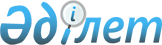 Об утверждении Правил регистрации, учета обращений, поступающих в государственные органы, органы местного самоуправления, юридические лица со стопроцентным участием государства, а также ведения информационной аналитической системы "Электронные обращения"Приказ Генерального Прокурора Республики Казахстан от 19 мая 2021 года № 70. Зарегистрирован в Министерстве юстиции Республики Казахстан 19 мая 2021 года № 22768. Утратил силу приказом Генерального Прокурора Республики Казахстан от 4 января 2023 года № 4      Сноска. Утратил силу приказом Генерального Прокурора РК от 04.01.2023 № 4 (вводится в действие после дня его первого официального опубликования).      Настоящий приказ вводится в действие с 1 июля 2021 года.       В соответствии с частью 3 статьи 69 Административного процедурно-процессуального кодекса Республики Казахстан от 29 июня 2020 года, руководствуясь подпунктом 6) статьи 37 Закона Республики Казахстан от 30 июня 2017 года "О прокуратуре" ПРИКАЗЫВАЮ:       1. Утвердить Правила регистрации, учета обращений, поступающих в государственные органы, органы местного самоуправления, юридические лица со стопроцентным участием государства, а также ведения информационной аналитической системы "Электронные обращения" согласно приложению 1 к настоящему приказу.      2. Признать утратившими силу некоторые приказы Генерального Прокурора Республики Казахстан согласно приложению 2 к настоящему приказу.      3. Комитету по правовой статистике и специальным учетам Генеральной прокуратуры Республики Казахстан (далее – Комитет) обеспечить:      1) государственную регистрацию настоящего приказа в Министерстве юстиции Республики Казахстан;      2) размещение настоящего приказа на официальном интернет-ресурсе Генеральной прокуратуры Республики Казахстан;      3) направление копии настоящего приказа для сведения заинтересованным субъектам правовой статистики и специальных учетов, руководителям структурных подразделений Генеральной прокуратуры Республики Казахстан, прокурорам областей, городов республиканского значения, столицы и приравненным к ним, а также территориальным органам Комитета.      4. Контроль за исполнением настоящего приказа возложить на Председателя Комитета.      5. Настоящий приказ подлежит официальному опубликованию и вводится в действие с 1 июля 2021 года. Правила регистрации, учета обращений, поступающих в государственные органы, органы местного самоуправления, юридические лица со стопроцентным участием государства, а также ведения информационной аналитической системы "Электронные обращения" Глава 1. Общие положения      1. Настоящие Правила регистрации, учета обращений, поступающих в государственные органы, органы местного самоуправления, юридические лица со стопроцентным участием государства, а также ведения информационной аналитической системы "Электронные обращения" (далее – Правила) определяют порядок регистрации, учета обращений, поступающих в государственные органы, органы местного самоуправления, юридические лица со стопроцентным участием государства, а также ведения информационной аналитической системы "Электронные обращения" (далее – ИАС "Электронные обращения").      2. В настоящих Правилах используются следующие понятия:      1) анонимное обращение, сообщение, запрос, отклик, предложение – обращение, сообщение, запрос, отклик, предложение, по которому невозможно установить авторство и (или) отсутствуют подпись, в том числе электронная цифровая подпись, почтовый адрес заявителя;      2) дубликат обращения, сообщения, запроса, отклика, предложения (далее – дубликат) – копия предыдущего обращения, сообщения, запроса, отклика и предложения либо экземпляр обращения, сообщения, запроса, отклика и предложения по одному и тому же вопросу и в интересах одного и того же лица, имеющий одинаковый с подлинником текст и юридическую силу;      3) учет обращений – фиксирование сведений по приему, регистрации и рассмотрению обращений, сообщений, запросов, откликов и предложений и их отражение в государственной правовой статистической отчетности;      4) субъект – государственный орган, орган местного самоуправления, юридическое лицо со стопроцентным участием государства, которые в соответствии с их компетенцией наделены полномочиями по рассмотрению обращений, сообщений, запросов, откликов и предложений;      5) уполномоченный орган – Комитет по правовой статистике и специальным учетам Генеральной прокуратуры Республики Казахстан и его территориальные органы;      6) коллективное обращение – обращение, сообщение, запрос, отклик, предложение двух и более физических или юридических лиц по одному и тому же вопросу в интересах одних и тех же лиц;      7) электронный информационный учетный документ (форма) (далее – карточка учета) – носитель правовой статистической информации, на основании которого формируются данные государственной правовой статистики. Глава 2. Порядок регистрации, учета      3. Обращение, сообщение, запрос, отклик и предложение, поступившие субъекту, подлежат регистрации в ИАС "Электронные обращения".      Отказ в приеме обращения, сообщения, запроса, отклика и предложения запрещается.       4. Регистрация обращения, сообщения, запроса, отклика и предложения производится в сроки, предусмотренные частью 3 статьи 64 Административного процедурно-процессуального кодекса Республики Казахстан (далее – Кодекс).       При поступлении обращений, сообщений, запросов, откликов и предложений по общедоступным информационным системам, соответствующим требованиям законодательства Республики Казахстан об электронном документе и электронной цифровой подписи, их регистрация в ИАС "Электронные обращения" осуществляется автоматически путем автозаполнения карточек учета форм ОЛ-1 "Регистрация обращения, сообщения, запроса, отклика, предложения" (далее – форма ОЛ-1) по форме согласно приложению 1 к настоящим Правилам и З-1 "Заявитель" (далее – форма З-1) по форме согласно приложению 2 к настоящим Правилам.      При поступлении обращений, сообщений, запросов, откликов и предложений в письменной (бумажной) или устной форме их регистрация в ИАС "Электронные обращения" осуществляется путем заполнения форм ОЛ-1 и З-1.      5. Регистрационный номер обращению, сообщению, запросу, отклику и предложению присваивается в сквозном порядке только один раз, при первичной регистрации и состоит из буквенного индекса, а также уникального номера.      6. Буквенный индекс присваивается для обращения, сообщения, запроса, отклика и предложения в следующем порядке:      1) "ЖТ" - от физического лица;      2) "ЗТ" - от юридического лица;      3) "АН" - анонимное обращение, сообщение, запрос, отклик, предложение;      4) "ҰЖ" - коллективное обращение, сообщение, запрос, отклик, предложение.      7. В уникальном номере первые четыре цифры обозначают год регистрации, следующие восемь цифр – порядковый номер.       8. После регистрации в ИАС "Электронные обращения" по каждому обращению, сообщению, запросу, отклику и предложению заявителю выдается талон по форме согласно приложению 3 к настоящим Правилам, с указанием даты и времени, фамилии и инициалов, должности лица, принявшего обращение, сообщение, запрос, отклик и предложение.      Талон содержит уникальный номер, в котором первой парой обозначается год регистрации, второй парой – месяц регистрации, третьей парой – день регистрации, следующие восемь цифр – порядковый номер.      9. При поступлении обращения, сообщения, запроса, отклика и предложения через "ящики для жалоб и заявлений", сведения, содержащиеся в талоне, направляются на абонентский номер сотовой связи или электронный адрес при их отражении в обращении, сообщении, запросе, отклике и предложении.      В случае отсутствия в обращении, сообщении, запросе, отклике и предложении абонентского номера сотовой связи или электронного адреса талон заявителю не направляется.       10. Регистрационный номер и номер талона при направлении обращения, сообщения, запроса, отклика, предложения для рассмотрения другому субъекту в соответствии с частью 1 статьи 65 Кодекса, не меняется и отражается в карточке учета субъекта, получившего обращение, сообщение, запрос, отклик и предложение.      11. Если обращение, сообщение, запрос, отклик и предложение содержит несколько вопросов (требований), среди которых имеются вопросы (требования), рассмотрение которых не входит в компетенцию субъекта, данный субъект каждому вопросу (требованию), не входящему в его компетенцию, в соответствии с пунктом 4 настоящих Правил отдельно присваивает регистрационный номер основного обращения, сообщения, запроса, отклика и предложения с указанием порядкового номера через косую черту (дробь).       Данные обращения, сообщения, запросы, отклики и предложения направляются по компетенции другому субъекту в соответствии с частью 2 статьи 65 Кодекса.      Талон по указанным обращениям, сообщениям, запросам, откликам и предложениям выдается субъектом, получившим их для рассмотрения, по существу.       12. В случае поступления обращения, сообщения, запроса, отклика и предложения, поданного в устной форме, обращение, сообщение, запрос, отклик и предложение заносится в отдельный протокол должностным лицом субъекта, принявшим обращение, сообщение, запрос, отклик и предложение, и подлежит регистрации в соответствии с пунктом 4 настоящих Правил.      13. Перед регистрацией обращения, сообщения, запроса, отклика, предложения осуществляется проверка по ИАС "Электронные обращения" и устанавливается, не является ли обращение, сообщение, запрос, отклик и предложение дубликатом.       Дубликаты обращений, сообщений, запросов, откликов и предложений подлежат регистрации в соответствии с пунктом 4 настоящих Правил и по ним принимаются решения согласно пункту 23 настоящих Правил.      14. Учет зарегистрированного обращения, сообщения, запроса, отклика и предложения осуществляется в ИАС "Электронные обращения".      15. Не подлежат учету:      1) служебные документы, поступившие из одного государственного органа в другой;      2) поручения и указания вышестоящего органа;      3) предложения, содержащие рекламу;       4) обращения по вопросам оказания государственных услуг, за исключением обращений, предусмотренных подпунктом 3) пункта 1 статьи 4 Закона Республики Казахстан от 15 апреля 2013 года "О государственных услугах";      5) обращения, сообщения, ходатайства порядок рассмотрения, которых установлен законодательством об административных правонарушениях, уголовно-процессуальным, гражданским процессуальным законодательством Республики Казахстан.      16. Обращение, сообщение, запрос, отклик и предложение, поступившее из вышестоящего в нижестоящий субъект, по которому ответ заявителю дается за подписью руководителя вышестоящего субъекта, в нижестоящем органе учету не подлежит.       17. Результаты рассмотрения обращения, сообщения, запроса, отклика и предложения фиксируются в карточке учета формы ОЛ-2 "Рассмотрение обращения, сообщения, запроса, отклика, предложения" (далее – форма ОЛ-2) по форме согласно приложению 4 к настоящим Правилам.      Форма ОЛ-2 заполняется на каждое принятое субъектом решение по отдельности. Глава 3. Порядок ведения ИАС "Электронные обращения"      18. Ведение ИАС "Электронные обращения" заключается в отражении сведений, в том числе принятых решений, по обращению, сообщению, запросу, отклику и предложению путем заполнения субъектом соответствующих реквизитов форм ОЛ-1, ОЛ-2, З-1 на каждое действие и решение по административным процедурам.       19. После регистрации в ИАС "Электронные обращения" заявление, сообщение, запрос, отклик и предложение подлежит проверке на соответствие требованиям, установленным статьей 63 Кодекса.       Жалоба подлежит проверке на соответствие требованиям, установленным статьей 93 Кодекса.       20. В случае несоответствия заявления, сообщения, запроса, отклика и предложения требованиям, установленным статьей 63 Кодекса, а жалобы требованиям статьи 93 Кодекса, субъект указывает заявителю, каким требованиям не соответствует заявление, жалоба, сообщение, запрос, отклик, предложение и устанавливает разумный срок для приведения в соответствие с требованиями.      При этом, проверка на соответствие осуществляется тем субъектом, в компетенцию которого входит их рассмотрение.       В соответствии с частью 4 статьи 91 Кодекса жалоба подается в субъект, чей административный акт, административное действие (бездействие) обжалуются.      Субъект, чей административный акт, административное действие (бездействие) обжалуются, не позднее трех рабочих дней со дня поступления жалобы направляют ее и административное дело в орган, рассматривающий жалобу.      При этом субъект, чей административный акт, административное действие (бездействие) обжалуются, вправе не направлять жалобу в орган, рассматривающий жалобу, если он в течение трех рабочих дней примет благоприятный административный акт, совершит административное действие, полностью удовлетворяющие требования, указанные в жалобе.       В случаях, если субъект, чей административный акт, административное действие (бездействие) обжалуются, направляет жалобу в орган, рассматривающий жалобу, то проверка на соответствие требованиям, установленным статьей 93 Кодекса, осуществляется органом, рассматривающим жалобу.       21. Отдельный регистрационный номер, порядок присвоения которого предусмотрен пунктом 11 настоящих Правил, присваивается путем заполнения соответствующих реквизитов в форме ОЛ-1.      22. В случае поступления обращения, сообщения, ходатайства порядок рассмотрения, которого установлен законодательством об административных правонарушениях, уголовно-процессуальным, гражданским процессуальным законодательством Республики Казахстан, после регистрации подлежат переносу в другие информационные системы путем заполнения формы ОЛ-2.       23. Заявления об отзыве ранее поданного обращения, сообщения, запроса, отклика и предложения, об отводе (самоотводе) должностных лиц, об отказе от участия в заслушивании, об ознакомлении с протоколом заслушивания либо с материалами административного дела, об исправлении описок и (или) арифметических ошибок, об оформлении административного акта, принятого в устной или иной форме, в письменной (бумажной и (или) электронной) форме, замечание на протокол заслушивания, а также дубликаты обращения, сообщения, запроса, отклика и предложения подлежат регистрации в соответствии с пунктом 4 настоящих Правил и приобщению к основному обращению, сообщению, запросу, отклику и предложению путем заполнения формы ОЛ-2.      24. Карточки учета заполняются в соответствии с реквизитным составом.      В форме ОЛ-1:      реквизиты 1, 2, 3, 5 заполняются автоматически после регистрации обращения, сообщения, запроса, отклика и предложения;      реквизит 9 заполняется автоматически в зависимости от значения в реквизите 8;      реквизит 10 заполняется автоматически с проставлением наименования субъекта, зарегистрировавшего жалобу;      реквизит 13 заполняется автоматически в зависимости от срока рассмотрения обращений, сообщений, запросов, откликов и предложений.      В форме З-1:      реквизиты 1, 2 заполняются автоматически путем выгрузки данных из формы ОЛ-1;      реквизиты 3, 5, 6, 7, 8, 9, 10, 11, 12, 13, 14, 15, 16, 17, 18, 20, 21, 22, 23, 24, 25, 26 заполняются автоматически при заполнении реквизита 4 и получении данных из государственной базы данных физических и юридических лиц;      реквизиты 12, 13, 14, 15, 16, 17, 18 подлежат проверке и в случае расхождения с почтовым адресом, указанном в обращении, сообщении, запросе, отклике и предложении, подлежат приведению в соответствие.      В форме ОЛ-2:      реквизиты 1, 2, 3 заполняются автоматически путем выгрузки данных из формы ОЛ-1;      в реквизите 4 на каждое принятое решение заполняется отдельная форма ОЛ-2.      25. После заполнения и сохранения формы ОЛ-2 в ИАС "Электронные обращения" автоматически формируются соответствующие шаблоны сопроводительных писем (извещений) с отражением принятых решений, которые подписываются электронно-цифровой подписью субъекта и отправляются заявителю в письменной форме либо в форме электронного документа.      Датой принятия решения будет являться дата выставления формы ОЛ-2, которая заполняется автоматически.       При этом, в сопроводительном письме о направлении предварительного решения по административному делу в порядке статьи 73 Кодекса, субъект указывает контакты (номера контактных телефонов, электронные адреса) ответственных должностных лиц или работников для получения позиции заявителя к предварительному решению.      26. Доступ в ИАС "Электронные обращения" обеспечивается территориальным органом уполномоченного органа путем направления субъектом электронной заявки подписанной электронно-цифровой подписью субъекта.      27. Субъект имеет доступ в ИАС "Электронные обращения" в соответствии с принципом территориальности и подведомственности.      28. В случае установления фактов несоответствия внесенных в ИАС "Электронные обращения" сведений по обращению, сообщению, запросу, отклику и предложению, принимаются меры по устранению выявленных нарушений путем редактирования сведений.      Редактирование сведений заключается в изменении и (или) дополнении данных реквизитов форм, удалении ранее введенной формы в ИАС "Электронные обращения".      29. Редактирование осуществляется ответственным сотрудником субъекта на основании ходатайств руководителей структурных подразделений субъектов с приложением подтверждающих документов, а также по рапорту уполномоченного органа, о чем уведомляется субъект, сведения которого были отредактированы.      Редактирование показателей "срок исполнения", "дата направления ответа", "срок рассмотрения продлен" и удаление ранее введенной формы в ИАС "Электронные обращения" осуществляется уполномоченным органом на основании ходатайств руководителей субъектов с приложением подтверждающих документов.      В уполномоченном органе редактирование сведений производится в центральном аппарате ответственным сотрудником, определяемом руководством, в территориальном органе начальником отдела, курирующим данное направление.      Ходатайство субъекта о редактировании сведений, удалении ранее введенной формы в ИАС "Электронные обращения" рассматривается уполномоченным органом в течение пяти рабочих дней.      Субъект направляет ходатайство о редактировании сведений, удалении ранее введенной формы в ИАС "Электронные обращения" в уполномоченный орган не позднее, чем за пять рабочих дней до закрытия отчетного периода. Ходатайство, поступившее в нарушение указанного срока, подлежит рассмотрению в следующем отчетном периоде.       30. В случае отсутствия доступа к ИАС "Электронные обращения" обращение, сообщение, запрос, отклик и предложение регистрируется в бумажных журналах в соответствии с Правилами документирования, управления документацией и использования систем электронного документооборота в государственных и негосударственных организациях, утвержденных постановлением Правительства Республики Казахстан от 31 октября 2018 года № 703.      О возникшей нештатной ситуации, повлекшей отсутствие доступа к ИАС "Электронные обращения", составляется акт в произвольной форме, в котором отражаются причины и длительность отсутствие доступа.      При восстановлении доступа сведения из бумажных журналов в срок не позднее двадцати четырех часов вводятся в ИАС "Электронные обращения". Глава 4. Порядок формирования отчета формы № 1-ОЛ       31. На основании сведений форм ОЛ-1, З-1, ОЛ-2, переданных из ИАС "Электронные обращения" в информационных системах уполномоченного органа, формируется отчет формы № 1-ОЛ "О рассмотрении обращений, сообщений, запросов, откликов, предложений" по форме согласно приложению 5 к настоящим Правилам (далее – отчет № 1- ОЛ).      Отчет № 1-ОЛ в электронном формате формируется в автоматизированном режиме центральным аппаратом уполномоченного органа.      Сводный отчет № 1-ОЛ формируется ежемесячно 10 числа месяца, следующего за отчетным периодом, с нарастающим итогом и подписывается Председателем Комитета.      Если окончание срока приходится на нерабочий (выходной, праздничный) день, то последним днем срока считается первый, следующий за ним, рабочий день.      32. Не подлежат отражению в отчете № 1-ОЛ обращение, сообщение, запрос, отклик и предложение, приобщенное к основному обращению, сообщению, запросу, отклику и предложению, а также перенесенное в другие информационные системы. Электронный информационный учетный документ формы ОЛ-1 "Регистрация обращения, сообщения, запроса, отклика, предложения" Электронный информационный учетный документ формы З - 1 "Заявитель"       Примечание:      ИИН заполняется автоматически из сведений с Государственной базы данных "Физические лица" социальный статус заполняется автоматически из базы Министерства труда и социальной защиты Республики Казахстан.      БИН заполняется автоматически из базы Министерства национальной экономики Республики Казахстан. Электронный информационный учетный документ формы ОЛ-2 "Рассмотрение обращения, сообщения, запроса, отклика, предложения" Отчет формы № 1-ОЛ "О рассмотрении обращений, сообщений, запросов, откликов, предложений" Раздел 1. Сведения по зарегистрированным обращениям, сообщениям, запросам, откликам, предложениям      Продолжение таблицы      Продолжение таблицы      продолжение раздела      Продолжение таблицы      Продолжение таблицы      Отчет формы № 1-ОЛ "О рассмотрении обращений, сообщений, запросов, откликов, предложений"      Раздел 2. Сведения по обращениям, рассмотренным в порядке административной процедуры      Таблица 1. Сведения по заявлениям      Продолжение таблицы      Продолжение таблицы      Отчет формы № 1-ОЛ "О рассмотрении обращений, сообщений, запросов, откликов, предложений"      Раздел 2. Сведения по обращениям, рассмотренным в порядке административной процедуры      Таблица 2. Сведения по жалобам      Продолжение таблицы      Продолжение таблицы      Продолжение таблицы      Отчет формы № 1-ОЛ "О рассмотрении обращений, сообщений, запросов, откликов, предложений"      Раздел 3. Сведения по сообщениям, запросам, откликам, предложениям, рассмотренным в порядке упрощенной административной процедуры      Таблица 1. Сведения по сообщениям      Продолжение таблицы      Продолжение таблицы      Отчет формы № 1-ОЛ "О рассмотрении обращений, сообщений, запросов, откликов, предложений"      Раздел 3. Сведения по сообщениям, запросам, откликам, предложениям, рассмотренным в порядке упрощенной административной процедуры      Таблица 2. Сведения по запросам      Продолжение таблицы      Продолжение таблицы      Отчет формы № 1-ОЛ "О рассмотрении обращений, сообщений, запросов, откликов, предложений"      Раздел 3. Сведения по сообщениям, запросам, откликам, предложениям, рассмотренным в порядке упрощенной административной процедуры      Таблица 3. Сведения по откликам      Продолжение таблицы      Продолжение таблицы      Отчет формы № 1-ОЛ "О рассмотрении обращений, сообщений, запросов, откликов, предложений"      Раздел 3. Сведения по сообщениям, запросам, откликам, предложениям, рассмотренным в порядке упрощенной административной процедуры      Таблица 4. Сведения по предложениям      Продолжение таблицы      Продолжение таблицы      Отчет формы № 1-ОЛ "О рассмотрении обращений, сообщений, запросов, откликов, предложений"      Раздел 4. Сведения по заявителям      Продолжение таблицы      Продолжение таблицы Перечень утративших силу некоторых приказов Генерального Прокурора Республики Казахстан      1) приказ Генерального Прокурора Республики Казахстан от 18 декабря 2015 года № 147 "Об утверждении Правил учета обращений физических и юридических лиц" (зарегистрирован в Реестре государственной регистрации нормативных правовых актов за № 12893);       2) пункт 11 Перечня некоторых приказов Генерального Прокурора Республики Казахстан в сфере правовой статистики и специальных учетов, в которые вносятся изменения и дополнение, утвержденный приказом исполняющего обязанности Генерального Прокурора Республики Казахстан от 2 июля 2020 года № 82 (зарегистрирован в Реестре государственной регистрации нормативных правовых актов за № 20920);       3) пункт 5 Перечня некоторых приказов Генерального Прокурора Республики Казахстан в сфере правовой статистики и специальных учетов, в которые вносятся изменения и дополнения, утвержденный приказом Генерального Прокурора Республики Казахстан от 15 февраля 2021 года № 17 (зарегистрирован в Реестре государственной регистрации нормативных правовых актов за № 22206).© 2012. РГП на ПХВ «Институт законодательства и правовой информации Республики Казахстан» Министерства юстиции Республики Казахстан      Генеральный Прокурор Республики Казахстан       Генеральный Прокурор Республики Казахстан Г. НурдаулетовПриложение 1 к приказу 
Генерального Прокурора
Республики Казахстан
от 19 мая 2021 года № 70Приложение 1 к приказу 
Генерального Прокурора
Республики Казахстан
от 19 мая 2021 года № 70Приложение 1 к Правилам 
регистрации, учету обращений, 
поступающих в государственные органы, 
органы местного самоуправления, 
юридические лица со стопроцентным участием 
государства, а также ведения 
информационной аналитической системы 
"Электронные обращения"форма1Регистрационный номер обращения, сообщения, запроса, отклика, предложения ____________________Регистрационный номер обращения, сообщения, запроса, отклика, предложения ____________________2Дата регистрации "__"________20 "___" годаДата регистрации "__"________20 "___" года3Наименование субъекта зарегистрировавшего обращение, сообщение, запрос, отклик, предложение (по справочнику)Наименование субъекта зарегистрировавшего обращение, сообщение, запрос, отклик, предложение (по справочнику)4Субъект обращения, сообщения, запроса, отклика, предложения (по справочнику)Субъект обращения, сообщения, запроса, отклика, предложения (по справочнику)5Уникальный номер ___________________________________________________________Уникальный номер ___________________________________________________________6Форма обращения, сообщения, запроса, отклика, предложения (по справочнику)Форма обращения, сообщения, запроса, отклика, предложения (по справочнику)7Язык обращения, сообщения, запроса, отклика, предложения (по справочнику)Язык обращения, сообщения, запроса, отклика, предложения (по справочнику)8Вид документа (по справочнику)Вид документа (по справочнику)9Вид административной процедуры (по справочнику)Вид административной процедуры (по справочнику)10Наименование субъекта, действия (административный акт) которого обжалуются ___________________Наименование субъекта, действия (административный акт) которого обжалуются ___________________11Фамилия, инициалы (при его наличии) должностного лица, действия которого обжалуются ___________Фамилия, инициалы (при его наличии) должностного лица, действия которого обжалуются ___________12Характер вопроса обращения, сообщения, запроса, отклика, предложения (по справочнику)Характер вопроса обращения, сообщения, запроса, отклика, предложения (по справочнику)13Срок исполнения обращения, сообщения, запроса, отклика, предложения "__"________20 "___" годаСрок исполнения обращения, сообщения, запроса, отклика, предложения "__"________20 "___" года14Суть обращения, сообщения, запроса, отклика, предложения ____________________________________Суть обращения, сообщения, запроса, отклика, предложения ____________________________________Приложение 2 к Правилам 
регистрации, учету обращений, 
поступающих в государственные органы, 
органы местного самоуправления, 
юридические лица со стопроцентным участием 
государства, а также ведения 
информационной аналитической системы 
"Электронные обращения"Приложение 2 к Правилам 
регистрации, учету обращений, 
поступающих в государственные органы, 
органы местного самоуправления, 
юридические лица со стопроцентным участием 
государства, а также ведения 
информационной аналитической системы 
"Электронные обращения"формаформа1Регистрационный номер обращения, сообщения, запроса, отклика, предложения____________________2Наименование субъекта зарегистрировавшего обращение, сообщение, запрос, отклик, предложение (по справочнику)3Гражданство (по справочнику)4Индивидуальный идентификационный номер (далее - ИИН) ______________________________________5Фамилия __________________________________________________________6Имя ______________________________________________________________7Отчество (при его наличии)8Число, месяц, год рождения "___"______________________года9Пол (по справочнику)10Национальность (по справочнику)11Возраст ___________________________________________________________12Адрес проживания республика ___________________________________________________________13Адрес проживания область ___________________________________________________________14Адрес проживания район ___________________________________________________________15Адрес проживания населенный пункт ___________________________________________________________16Адрес проживания улица ___________________________________________________________17Адрес проживания дом ___________________________________________________________18Контактные телефоны (домашний, рабочий, мобильный)18.1Мобильный телефон ___________________________________________________________18.2Домашний, рабочий телефон ___________________________________________________________19Электронный адрес (если имеется) ___________________________________________________________20Социальный статус (по справочнику)21Род занятий (место работы) (по справочнику)22 В чьих интересах подано обращение, сообщение, отклик, предложение, запрос 23Бизнес идентификационный номер (далее - БИН) ______________________________________________24Наименование обратившегося юридического лица ______________________________________________25Адрес юридического лица ___________________________________________________________26Категория субъекта предпринимательства ___________________________________________________________Приложение 3 к Правилам 
регистрации, учету обращений, 
поступающих в государственные органы, 
органы местного самоуправления, 
юридические лица со стопроцентным участием 
государства, а также ведения 
информационной аналитической системы 
"Электронные обращения"Приложение 3 к Правилам 
регистрации, учету обращений, 
поступающих в государственные органы, 
органы местного самоуправления, 
юридические лица со стопроцентным участием 
государства, а также ведения 
информационной аналитической системы 
"Электронные обращения"формаформа ТАЛОН (түбіртек) ТАЛОН (корешок)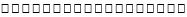  (талонның нөмірі/номер талона) жолданым,хабарлама, сұрау салу, пікір,  ұсыныс/обращение, сообщение,  запрос, отклик, предложение __________________________________ __________________________________ (арыз иесінің тегі, аты-жөні не атауы  (бар болған жағдайда)/фамилия,  инициалы (при его наличии) либо наименование заявителя) __________________________________ __________________________________ "___" _____________ 20 __ ж./г. ______ __________________________________ __________________________________ Жолданымды қабылдаған қызметкердің  лауазымы, тегі, аты-жөні (бар болған  жағдайда), қолы/ должность, фамилия,  инициалы (при его наличии), подпись  сотрудника, принявшего обращение __________________________________ __________________________________ __________________________________ (қолы/подпись) Талон алған адамның  қолы/ подпись получившего талон _________ "__" сағ/час "___" мин.  "___" _________________ 20__ ж./г. ТАЛОН (үзілмелі талон) ТАЛОН (отрывной талон) талонның нөмірі/номер талона)  ұсыныс/обращение, сообщение,  запрос, отклик, предложение __________________________________ __________________________________ (арыз иесінің тегі, аты-жөні (бар болған жағдайда) не атауы / фамилия,  инициалы (при его наличии) либо  наименование заявителя) __________________________________ __________________________________ __________________________________ (қабылданды/принято.  Қабылдаған/принял (лауазымы,  тегі, аты-жөні (бар болған жағдайда)/должность, фамилия и инициалы (при его наличии) __________________________________ __________________________________ __________________________________ (субъект атауы, мекенжайы және қызметтік телефоны/ наименование субъекта, адрес и служебный телефон)  __________________________________ __________________________________ __________________________________ Ескерту\Примечание:  Жолданым бойынша шешімҚазақстан Республикасының заңнамалық актілерімен белгіленген мерзімде қабылданатын болады.  Решение по обращению будет принятов сроки, установленные законодательными  актами Республики Казахстан "___" __________ 20__ ж./г.  __________________________________  (колы / подпись)  Интернет-ресурсының мекенжайы:  http:\\www.qamqor.gov.kz,  Адрес Интернет ресурса:  http:\\www.qamqor.gov.kz,  Ұялы телефон арқылы 1414 нөміріне  С мобильного телефона на номер 1414 ТАЛОН (үзілмелі талон) ТАЛОН (отрывной талон) талонның нөмірі/номер талона)  ұсыныс/обращение, сообщение,  запрос, отклик, предложение __________________________________ __________________________________ (арыз иесінің тегі, аты-жөні (бар болған жағдайда) не атауы / фамилия,  инициалы (при его наличии) либо  наименование заявителя) __________________________________ __________________________________ __________________________________ (қабылданды/принято.  Қабылдаған/принял (лауазымы,  тегі, аты-жөні (бар болған жағдайда)/должность, фамилия и инициалы (при его наличии) __________________________________ __________________________________ __________________________________ (субъект атауы, мекенжайы және қызметтік телефоны/ наименование субъекта, адрес и служебный телефон)  __________________________________ __________________________________ __________________________________ Ескерту\Примечание:  Жолданым бойынша шешімҚазақстан Республикасының заңнамалық актілерімен белгіленген мерзімде қабылданатын болады.  Решение по обращению будет принятов сроки, установленные законодательными  актами Республики Казахстан "___" __________ 20__ ж./г.  __________________________________  (колы / подпись)  Интернет-ресурсының мекенжайы:  http:\\www.qamqor.gov.kz,  Адрес Интернет ресурса:  http:\\www.qamqor.gov.kz,  Ұялы телефон арқылы 1414 нөміріне  С мобильного телефона на номер 1414Приложение 4 к Правилам 
регистрации, учету обращений, 
поступающих в государственные органы, 
органы местного самоуправления, 
юридические лица со стопроцентным участием 
государства, а также ведения 
информационной аналитической системы 
"Электронные обращения"Приложение 4 к Правилам 
регистрации, учету обращений, 
поступающих в государственные органы, 
органы местного самоуправления, 
юридические лица со стопроцентным участием 
государства, а также ведения 
информационной аналитической системы 
"Электронные обращения"формаформа1Регистрационный номер обращения, сообщения, запроса, отклика, предложения ____________________Регистрационный номер обращения, сообщения, запроса, отклика, предложения ____________________2Наименование субъекта зарегистрировавшего обращение, сообщение, запрос, отклик, предложение (по справочнику)Наименование субъекта зарегистрировавшего обращение, сообщение, запрос, отклик, предложение (по справочнику)3Вид административной процедуры (по справочнику)Вид административной процедуры (по справочнику)4 Решение по обращению, сообщению, запросу, отклику, предложению (по справочнику)  Решение по обращению, сообщению, запросу, отклику, предложению (по справочнику) 4.1Перенесено в другую систему (по справочнику)Перенесено в другую систему (по справочнику)4.2Направлено уведомление заявителю для приведения в соответствие со статьей 63 Административного процедурно-процессуального кодекса (далее – Кодекс) (часть 6 статьи 64 Кодекса)Направлено уведомление заявителю для приведения в соответствие со статьей 63 Административного процедурно-процессуального кодекса (далее – Кодекс) (часть 6 статьи 64 Кодекса)4.3Возвращено заявителю после истечения срока для приведения в соответствие со статьей 63 Кодекса (часть 7 статьи 64 Кодекса)Возвращено заявителю после истечения срока для приведения в соответствие со статьей 63 Кодекса (часть 7 статьи 64 Кодекса)4.4Направлено другому субъекту по компетенции (статья 65 Кодекса)Направлено другому субъекту по компетенции (статья 65 Кодекса)4.5Приобщен к обращению, сообщению, запросу, отклику, предложениюПриобщен к обращению, сообщению, запросу, отклику, предложению4.6Принят отзыв обращения, сообщения, запроса, отклика, предложения от заявителя (часть 9 статьи 64 Кодекса)Принят отзыв обращения, сообщения, запроса, отклика, предложения от заявителя (часть 9 статьи 64 Кодекса)4.7Направлено уведомление (извещение) заявителю о проведении заслушивания (часть 2 статьи 66 Кодекса)Направлено уведомление (извещение) заявителю о проведении заслушивания (часть 2 статьи 66 Кодекса)4.8Принят отвод (самоотвод) должностного лица (статья 67 Кодекса)Принят отвод (самоотвод) должностного лица (статья 67 Кодекса)4.9Вступил в административную процедуру представитель заявителя (часть 2 статьи 68 Кодекса)Вступил в административную процедуру представитель заявителя (часть 2 статьи 68 Кодекса)4.10Представитель заявителя отстранен (часть 5 статьи 68 Кодекса)Представитель заявителя отстранен (часть 5 статьи 68 Кодекса)4.11Проведено заслушивание (часть 1 статьи 73 Кодекс)Проведено заслушивание (часть 1 статьи 73 Кодекс)4.12Принято замечание на протокол заслушивание (часть 6 статьи 73 Кодекса)Принято замечание на протокол заслушивание (часть 6 статьи 73 Кодекса)4.13Административная процедура прекращена (подпункт 2) части 1 статьи 77 Кодекса)Административная процедура прекращена (подпункт 2) части 1 статьи 77 Кодекса)4.14Срок рассмотрения продлен до "__"____________20___ годаСрок рассмотрения продлен до "__"____________20___ года4.15Принят административный акт (подпункт 1) части 1 статьи 77 Кодекса)Принят административный акт (подпункт 1) части 1 статьи 77 Кодекса)4.16Заявлено ходатайство об ознакомлении с административным делом (часть 1 статьи 75 Кодекса)Заявлено ходатайство об ознакомлении с административным делом (часть 1 статьи 75 Кодекса)4.17Исправлена описка или арифметическая ошибка (статья 82 Кодекса)Исправлена описка или арифметическая ошибка (статья 82 Кодекса)4.18Административный акт отменен (подпункт 1) части 1 статьи 100 Кодекса)Административный акт отменен (подпункт 1) части 1 статьи 100 Кодекса)4.19Административный акт отменен и принят новый административный акт (подпункт 2) части 1 статьи 100 Кодекса)Административный акт отменен и принят новый административный акт (подпункт 2) части 1 статьи 100 Кодекса)4.20Совершено административное действие (подпункт 3) части 1 статьи 100 Кодекса)Совершено административное действие (подпункт 3) части 1 статьи 100 Кодекса)4.21 Жалоба оставлена без удовлетворения (подпункт 4) части 1 статьи 100 Кодекса)  Жалоба оставлена без удовлетворения (подпункт 4) части 1 статьи 100 Кодекса) 4.22Административное дело направлено в административный орган, чей административный акт, административное действие (бездействие) обжалуются, для осуществления административной процедуры с указанием допущенных нарушений и предложениями по их устранению (подпункт 5) части 1 статьи 100 Кодекса)Административное дело направлено в административный орган, чей административный акт, административное действие (бездействие) обжалуются, для осуществления административной процедуры с указанием допущенных нарушений и предложениями по их устранению (подпункт 5) части 1 статьи 100 Кодекса)4.23Жалоба оставлена без рассмотрения (подпункт 6) части 1 статьи 100 Кодекса)Жалоба оставлена без рассмотрения (подпункт 6) части 1 статьи 100 Кодекса)4.24Жалоба направлена в орган, рассматривающий жалобу (часть 4 статьи 91 Кодекса)Жалоба направлена в орган, рассматривающий жалобу (часть 4 статьи 91 Кодекса)4.25Предоставлен ответ, в том числе информации, по существу сообщения, запроса, отклика, предложения (подпункт 1) части 1 статьи 89 Кодекса)Предоставлен ответ, в том числе информации, по существу сообщения, запроса, отклика, предложения (подпункт 1) части 1 статьи 89 Кодекса)4.26Сообщение, запрос, отклик, предложение принято к сведению (подпункт 2) части 1 статьи 89 Кодекса)Сообщение, запрос, отклик, предложение принято к сведению (подпункт 2) части 1 статьи 89 Кодекса)Приложение 5 к Правилам 
регистрации, учету обращений, 
поступающих в государственные органы, 
органы местного самоуправления, 
юридические лица со стопроцентным участием 
государства, а также ведения 
информационной аналитической системы 
"Электронные обращения"Приложение 5 к Правилам 
регистрации, учету обращений, 
поступающих в государственные органы, 
органы местного самоуправления, 
юридические лица со стопроцентным участием 
государства, а также ведения 
информационной аналитической системы 
"Электронные обращения"НаименованиеКод строкиОстаток не рассмотренных обращений, сообщений, запросов, откликов, предложений на начало годаПоступило обращений, сообщений, запросов, откликов, предложений за отчетный периодНаправлено в другие органы для рассмотрения по компетенцииРассмотрено обращений, сообщений, запросов, откликов, предложенийиз них из графы 4из них из графы 4НаименованиеКод строкиОстаток не рассмотренных обращений, сообщений, запросов, откликов, предложений на начало годаПоступило обращений, сообщений, запросов, откликов, предложений за отчетный периодНаправлено в другие органы для рассмотрения по компетенцииРассмотрено обращений, сообщений, запросов, откликов, предложенийв порядке административной процедурыв порядке упрощенной административной процедурыАБ123456Всего1Администрация Президента Республики Казахстан2Канцелярия Первого Президента - Елбасы Республики Казахстан3Канцелярия Премьер-Министра Республики Казахстан4Управление делами Президента Республики Казахстан5Аппарат Конституционного Совета Республики Казахстан6Аппарат Сената Парламента Республики Казахстан7Аппарат Мажилиса Парламента Республики Казахстан8Аппарат Совета безопасности Республики Казахстан9Аппарат Центральной избирательной комиссии Республики Казахстан10Аппарат Высшего судебного совета Республики Казахстан11Департамент по обеспечению деятельности судов при Верховном Суде Республики Казахстан (аппарат Верховного Суда Республики Казахстан)12Генеральная прокуратура Республики Казахстан13Комитет национальной безопасности Республики Казахстан14Счетный комитет по контролю за исполнением республиканского бюджета Республики Казахстан15Служба охраны Президента Республики Казахстан16Агентство Республики Казахстан по делам государственной службы17Агентство Республики Казахстан по противодействию коррупции (Антикоррупционная служба)18Агентство Республики Казахстан по регулированию и развитию финансового рынка19Агентство по стратегическому планированию и реформам Республики Казахстан20Агентство Республики Казахстан по защите и развитию конкуренции21Агентство Республики Казахстан по финансовому мониторингу22Национальный Банк Республики Казахстан23Министерство иностранных дел Республики Казахстан24Министерство внутренних дел Республики Казахстан25Министерство обороны Республики Казахстан26Министерство информации и общественного развития Республики Казахстан27Министерство сельского хозяйства Республики Казахстан28Министерство юстиции Республики Казахстан29Министерство образования и науки Республики Казахстан30Министерство здравоохранения Республики Казахстан31Министерство труда и социальной защиты населения Республики Казахстан32Министерство индустрии и инфраструктурного развития Республики Казахстан33Министерство финансов Республики Казахстан34Министерство торговли и интеграции Республики Казахстан35Министерство по чрезвычайным ситуациям Республики Казахстан36Министерство национальной экономики Республики Казахстан37Министерство цифрового развития, инноваций и аэрокосмической промышленности Республики Казахстан38Министерство экологии, геологии и природных ресурсов Республики Казахстан39Министерство энергетики Республики Казахстан40Министерство культуры и спорта Республики Казахстан41Местные исполнительные органы города Нур-Султан42Местные исполнительные органы города Шымкент43Местные исполнительные органы города Алматы44Местные исполнительные органы Акмолинской области45Местные исполнительные органы Актюбинской области46Местные исполнительные органы Атырауской области47Местные исполнительные органы Алматинской области48Местные исполнительные органы Жамбылской области49Местные исполнительные органы Карагандинской области50Местные исполнительные органы Костанайской области51Местные исполнительные органы Кызылординской области52Местные исполнительные органы Мангистауской области53Местные исполнительные органы Павлодарской области54Местные исполнительные органы Северо-Казахстанской области55Местные исполнительные органы Восточно-Казахстанской области56Местные исполнительные органы Западно-Казахстанской области57Местные исполнительные органы Туркестанской области58Иные административные органы (саморегулируемые организации)59коммерческие организации60некоммерческие организации61принято решений из графы 5принято решений из графы 5принято решений из графы 5принято решений из графы 5принято решений из графы 5принято решений из графы 5принято решений из графы 5принято решений из графы 5принято решений из графы 5принято решений из графы 5принято решений из графы 5принято решений из графы 5принято решений из графы 5принят административный актиз них из графы 7из них из графы 7административная процедура прекращенаиз графы 10из графы 10из графы 10из графы 10из графы 10административный акт отмененадминистративный акт отменен и принят новый административный актсовершено административное действиежалоба оставлена без удовлетворенияпринят административный актпринят благоприятный административный актпринят обременяющий административный актадминистративная процедура прекращенаимеется решение о том же предмете и по тем же основаниям, по которым обратился заявительимеется вступивший в законную силу судебный акт, вынесенный в отношении того же лица, о том же предмете и по тем же основаниямобращение, сообщение, запрос, отклик, предложение возвращенопринят отзыв от заявителяиные основанияадминистративный акт отмененадминистративный акт отменен и принят новый административный актсовершено административное действиежалоба оставлена без удовлетворения78910111213141516171819из графы 6из графы 6из графы 6из графы 6из графы 6из графы 6предоставлен ответпринято к сведению упрощенная административная процедура прекращена из графы 22из графы 22из графы 22предоставлен ответпринято к сведению упрощенная административная процедура прекращена в повторных сообщениях, предложениях, откликах, запросах не приводятся новые доводы или вновь открывшиеся обстоятельства, а в материалах предыдущих сообщения, предложения, отклика, запроса имеются необходимые материалы проверок и заявителю в установленном порядке давались ответыневозможно установить авторство, отсутствуют подпись, в том числе электронная цифровая подпись, почтовый адрес заявителяв сообщении, предложении, отклике, запросе не изложена суть вопроса202122232425жалоба оставлена без рассмотренияиз графы 26из графы 26из графы 26из графы 26Рассмотрено продлением срокаРассмотрено с нарушением срокаНаправлено в другие органы по компетенции с нарушением срокаОстаток на конец отчетного периодаАдминистративный акт, административное действие (бездействие), не связанное с принятием административного акта, вынесенные по результатам рассмотрения обращений, сообщений, запросов, откликов, предложений обжалованыжалоба оставлена без рассмотренияимеется решение органа, рассматривающего жалобу о том же предмете и по тем же основаниям, указанным в жалобеимеется вступивший в законную силу судебный акт, вынесенный в отношении того же лица, о том же предмете и по тем же основанияморганом, рассматривающим жалобу, возвращена жалобаорганом, рассматривающим жалобу, принят отзыв жалобы от заявителяРассмотрено продлением срокаРассмотрено с нарушением срокаНаправлено в другие органы по компетенции с нарушением срокаОстаток на конец отчетного периодаАдминистративный акт, административное действие (бездействие), не связанное с принятием административного акта, вынесенные по результатам рассмотрения обращений, сообщений, запросов, откликов, предложений обжалованы26272829303132333435из графы 35из графы 35принято решений из графы 35принято решений из графы 35принято решений из графы 39принято решений из графы 39принято решений из графы 39принято решений из графы 39принято решений из графы 39обжалован административный актобжаловано административное действие (бездействие), не связанное с принятием административного актапринят благоприятный административный акт, совершено административное действие, полностью удовлетворяющие требования, указанные в жалобежалоба направлена в вышестоящий органотменен административный актотменен административный акт и принят новый административный актсовершено административное действиежалоба оставлена без удовлетворениянаправлено в административный орган, чей административный акт, административное действие (бездействие) обжалуются, для осуществления административной процедуры с указанием допущенных нарушений и предложениями по их устранению363738394041424344из графы 39из графы 45из графы 45из графы 45из графы 45из графы 39из графы 39жалоба оставлена без рассмотренияимеется решение органа, рассматривающего жалобу о том же предмете и по тем же основаниям, указанным в жалобеимеется вступивший в законную силу судебный акт, вынесенный в отношении того же лица, о том же предмете и по тем же основанияморганом, рассматривающим жалобу, возвращена жалобаорганом, рассматривающим жалобу, принят отзыв жалобы от заявителяЖалоба рассмотрена с нарушением срокаЖалоба направлена в вышестоящий орган с нарушением срока45464748495051НаименованиеНаименованиеКод строкиОстаток не рассмотренных заявлений на начало годаПоступило заявлений за отчетный периодНаправлено в другие органы для рассмотрения по компетенцииРассмотрено заявленийпринято решений из графы 4принято решений из графы 4принято решений из графы 4НаименованиеНаименованиеКод строкиОстаток не рассмотренных заявлений на начало годаПоступило заявлений за отчетный периодНаправлено в другие органы для рассмотрения по компетенцииРассмотрено заявленийпринят административный актиз них из графы 5из них из графы 5НаименованиеНаименованиеКод строкиОстаток не рассмотренных заявлений на начало годаПоступило заявлений за отчетный периодНаправлено в другие органы для рассмотрения по компетенцииРассмотрено заявленийпринят административный актпринят благоприятный административный актпринят обременяющий административный актААБ1234567ВсегоВсего1Администрация Президента Республики КазахстанАдминистрация Президента Республики Казахстан2Канцелярия Первого Президента - Елбасы Республики КазахстанКанцелярия Первого Президента - Елбасы Республики Казахстан3Канцелярия Премьер-Министра Республики КазахстанКанцелярия Премьер-Министра Республики Казахстан4Управление делами Президента Республики КазахстанУправление делами Президента Республики Казахстан5Аппарат Конституционного Совета Республики КазахстанАппарат Конституционного Совета Республики Казахстан6Аппарат Сената Парламента Республики КазахстанАппарат Сената Парламента Республики Казахстан7Аппарат Мажилиса Парламента Республики КазахстанАппарат Мажилиса Парламента Республики Казахстан8Аппарат Совета безопасности Республики КазахстанАппарат Совета безопасности Республики Казахстан9Аппарат Центральной избирательной комиссии Республики КазахстанАппарат Центральной избирательной комиссии Республики Казахстан10Аппарат Высшего судебного совета Республики КазахстанАппарат Высшего судебного совета Республики Казахстан11Департамент по обеспечению деятельности судов при Верховном Суде Республики Казахстан (аппарат Верховного Суда Республики Казахстан)Департамент по обеспечению деятельности судов при Верховном Суде Республики Казахстан (аппарат Верховного Суда Республики Казахстан)12Генеральная прокуратура Республики КазахстанГенеральная прокуратура Республики Казахстан13Комитет национальной безопасности Республики КазахстанКомитет национальной безопасности Республики Казахстан14Счетный комитет по контролю за исполнением республиканского бюджета Республики КазахстанСчетный комитет по контролю за исполнением республиканского бюджета Республики Казахстан15Служба охраны Президента Республики КазахстанСлужба охраны Президента Республики Казахстан16Агентство Республики Казахстан по делам государственной службыАгентство Республики Казахстан по делам государственной службы17Агентство Республики Казахстан по противодействию коррупции (Антикоррупционная служба)Агентство Республики Казахстан по противодействию коррупции (Антикоррупционная служба)18Агентство Республики Казахстан по регулированию и развитию финансового рынкаАгентство Республики Казахстан по регулированию и развитию финансового рынка19Агентство по стратегическому планированию и реформам Республики КазахстанАгентство по стратегическому планированию и реформам Республики Казахстан20Агентство Республики Казахстан по защите и развитию конкуренцииАгентство Республики Казахстан по защите и развитию конкуренции21Агентство Республики Казахстан по финансовому мониторингуАгентство Республики Казахстан по финансовому мониторингу22Национальный Банк Республики КазахстанНациональный Банк Республики Казахстан23Министерство иностранных дел Республики КазахстанМинистерство иностранных дел Республики Казахстан24Министерство внутренних дел Республики КазахстанМинистерство внутренних дел Республики Казахстан25Министерство обороны Республики КазахстанМинистерство обороны Республики Казахстан26Министерство информации и общественного развития Республики КазахстанМинистерство информации и общественного развития Республики Казахстан27Министерство сельского хозяйства Республики КазахстанМинистерство сельского хозяйства Республики Казахстан28Министерство юстиции Республики КазахстанМинистерство юстиции Республики Казахстан29Министерство образования и науки Республики КазахстанМинистерство образования и науки Республики Казахстан30Министерство здравоохранения Республики КазахстанМинистерство здравоохранения Республики Казахстан31Министерство труда и социальной защиты населения Республики КазахстанМинистерство труда и социальной защиты населения Республики Казахстан32Министерство индустрии и инфраструктурного развития Республики КазахстанМинистерство индустрии и инфраструктурного развития Республики Казахстан33Министерство финансов Республики КазахстанМинистерство финансов Республики Казахстан34Министерство торговли и интеграции Республики КазахстанМинистерство торговли и интеграции Республики Казахстан35Министерство по чрезвычайным ситуациям Республики КазахстанМинистерство по чрезвычайным ситуациям Республики Казахстан36Министерство национальной экономики Республики КазахстанМинистерство национальной экономики Республики Казахстан37Министерство цифрового развития, инноваций и аэрокосмической промышленности Республики КазахстанМинистерство цифрового развития, инноваций и аэрокосмической промышленности Республики Казахстан38Министерство экологии, геологии и природных ресурсов Республики КазахстанМинистерство экологии, геологии и природных ресурсов Республики Казахстан39Министерство энергетики Республики КазахстанМинистерство энергетики Республики Казахстан40Министерство культуры и спорта Республики КазахстанМинистерство культуры и спорта Республики Казахстан41Местные исполнительные органы города Нур-СултанМестные исполнительные органы города Нур-Султан42Местные исполнительные органы города ШымкентМестные исполнительные органы города Шымкент43Местные исполнительные органы города АлматыМестные исполнительные органы города Алматы44Местные исполнительные органы Акмолинской областиМестные исполнительные органы Акмолинской области45Местные исполнительные органы Актюбинской областиМестные исполнительные органы Актюбинской области46Местные исполнительные органы Атырауской областиМестные исполнительные органы Атырауской области47Местные исполнительные органы Алматинской областиМестные исполнительные органы Алматинской области48Местные исполнительные органы Жамбылской областиМестные исполнительные органы Жамбылской области49Местные исполнительные органы Карагандинской областиМестные исполнительные органы Карагандинской области50Местные исполнительные органы Костанайской областиМестные исполнительные органы Костанайской области51Местные исполнительные органы Кызылординской областиМестные исполнительные органы Кызылординской области52Местные исполнительные органы Мангистауской областиМестные исполнительные органы Мангистауской области53Местные исполнительные органы Павлодарской областиМестные исполнительные органы Павлодарской области54Местные исполнительные органы Северо-Казахстанской областиМестные исполнительные органы Северо-Казахстанской области55Местные исполнительные органы Восточно-Казахстанской областиМестные исполнительные органы Восточно-Казахстанской области56Местные исполнительные органы Западно-Казахстанской областиМестные исполнительные органы Западно-Казахстанской области57Местные исполнительные органы Туркестанской областиМестные исполнительные органы Туркестанской области58Иные административные органы (саморегулируемые организации)Иные административные органы (саморегулируемые организации)59в том числекоммерческие организации60в том численекоммерческие организации61принято решений из графы 4принято решений из графы 4принято решений из графы 4принято решений из графы 4принято решений из графы 4принято решений из графы 4Рассмотрено продлением срокаРассмотрено с нарушением срокаНаправлено в другие органы по компетенции с нарушением срокаОстаток на конец отчетного периодаадминистративная процедура прекращенаиз графы 8из графы 8из графы 8из графы 8из графы 8Рассмотрено продлением срокаРассмотрено с нарушением срокаНаправлено в другие органы по компетенции с нарушением срокаОстаток на конец отчетного периодаадминистративная процедура прекращенаимеется решение о том же предмете и по тем же основаниям, по которым обратился заявительимеется вступивший в законную силу судебный акт, вынесенный в отношении того же лица, о том же предмете и по тем же основаниямобращение, сообщение, запрос, отклик, предложение возвращенопринят отзыв от заявителяиные основанияРассмотрено продлением срокаРассмотрено с нарушением срокаНаправлено в другие органы по компетенции с нарушением срокаОстаток на конец отчетного периода891011121314151617Административный акт, вынесенный по результатам рассмотрения заявления обжалованпринято решений из графы 17принято решений из графы 17принято решений из графы 19принято решений из графы 19принято решений из графы 19принято решений из графы 19принято решений из графы 19Жалоба рассмотрена с нарушением срокаЖалоба направлена в вышестоящий орган с нарушением срокаАдминистративный акт, вынесенный по результатам рассмотрения заявления обжалованпринят благоприятный административный акт, полностью удовлетворяющие требования, указанные в жалобежалоба направлена в вышестоящий органотменен административный актотменен административный акт и принят новый административный актсовершено административное действиежалоба оставлена без удовлетворениянаправлено в административный орган, чей административный акт обжалуются, для осуществления административной процедуры с указанием допущенных нарушений и предложениями по их устранениюЖалоба рассмотрена с нарушением срокаЖалоба направлена в вышестоящий орган с нарушением срока18192021222324252627НаименованиеНаименованиеКод строкиОстаток не рассмотренных жалоб на начало годаПоступило жалоб за отчетный периодНаправлено в другие органы для рассмотрения по компетенцииРассмотрено жалобААБ1234ВсегоВсего1Администрация Президента Республики КазахстанАдминистрация Президента Республики Казахстан2Канцелярия Первого Президента - Елбасы Республики КазахстанКанцелярия Первого Президента - Елбасы Республики Казахстан3Канцелярия Премьер-Министра Республики КазахстанКанцелярия Премьер-Министра Республики Казахстан4Управление делами Президента Республики КазахстанУправление делами Президента Республики Казахстан5Аппарат Конституционного Совета Республики КазахстанАппарат Конституционного Совета Республики Казахстан6Аппарат Сената Парламента Республики КазахстанАппарат Сената Парламента Республики Казахстан7Аппарат Мажилиса Парламента Республики КазахстанАппарат Мажилиса Парламента Республики Казахстан8Аппарат Совета безопасности Республики КазахстанАппарат Совета безопасности Республики Казахстан9Аппарат Центральной избирательной комиссии Республики КазахстанАппарат Центральной избирательной комиссии Республики Казахстан10Аппарат Высшего судебного совета Республики КазахстанАппарат Высшего судебного совета Республики Казахстан11Департамент по обеспечению деятельности судов при Верховном Суде Республики Казахстан (аппарат Верховного Суда Республики Казахстан)Департамент по обеспечению деятельности судов при Верховном Суде Республики Казахстан (аппарат Верховного Суда Республики Казахстан)12Генеральная прокуратура Республики КазахстанГенеральная прокуратура Республики Казахстан13Комитет национальной безопасности Республики КазахстанКомитет национальной безопасности Республики Казахстан14Счетный комитет по контролю за исполнением республиканского бюджета Республики КазахстанСчетный комитет по контролю за исполнением республиканского бюджета Республики Казахстан15Служба охраны Президента Республики КазахстанСлужба охраны Президента Республики Казахстан16Агентство Республики Казахстан по делам государственной службыАгентство Республики Казахстан по делам государственной службы17Агентство Республики Казахстан по противодействию коррупции (Антикоррупционная служба)Агентство Республики Казахстан по противодействию коррупции (Антикоррупционная служба)18Агентство Республики Казахстан по регулированию и развитию финансового рынкаАгентство Республики Казахстан по регулированию и развитию финансового рынка19Агентство по стратегическому планированию и реформам Республики КазахстанАгентство по стратегическому планированию и реформам Республики Казахстан20Агентство Республики Казахстан по защите и развитию конкуренцииАгентство Республики Казахстан по защите и развитию конкуренции21Агентство Республики Казахстан по финансовому мониторингуАгентство Республики Казахстан по финансовому мониторингу22Национальный Банк Республики КазахстанНациональный Банк Республики Казахстан23Министерство иностранных дел Республики КазахстанМинистерство иностранных дел Республики Казахстан24Министерство внутренних дел Республики КазахстанМинистерство внутренних дел Республики Казахстан25Министерство обороны Республики КазахстанМинистерство обороны Республики Казахстан26Министерство информации и общественного развития Республики КазахстанМинистерство информации и общественного развития Республики Казахстан27Министерство сельского хозяйства Республики КазахстанМинистерство сельского хозяйства Республики Казахстан28Министерство юстиции Республики КазахстанМинистерство юстиции Республики Казахстан29Министерство образования и науки Республики КазахстанМинистерство образования и науки Республики Казахстан30Министерство здравоохранения Республики КазахстанМинистерство здравоохранения Республики Казахстан31Министерство труда и социальной защиты населения Республики КазахстанМинистерство труда и социальной защиты населения Республики Казахстан32Министерство индустрии и инфраструктурного развития Республики КазахстанМинистерство индустрии и инфраструктурного развития Республики Казахстан33Министерство финансов Республики КазахстанМинистерство финансов Республики Казахстан34Министерство торговли и интеграции Республики КазахстанМинистерство торговли и интеграции Республики Казахстан35Министерство по чрезвычайным ситуациям Республики КазахстанМинистерство по чрезвычайным ситуациям Республики Казахстан36Министерство национальной экономики Республики КазахстанМинистерство национальной экономики Республики Казахстан37Министерство цифрового развития, инноваций и аэрокосмической промышленности Республики КазахстанМинистерство цифрового развития, инноваций и аэрокосмической промышленности Республики Казахстан38Министерство экологии, геологии и природных ресурсов Республики КазахстанМинистерство экологии, геологии и природных ресурсов Республики Казахстан39Министерство энергетики Республики КазахстанМинистерство энергетики Республики Казахстан40Министерство культуры и спорта Республики КазахстанМинистерство культуры и спорта Республики Казахстан41Местные исполнительные органы города Нур-СултанМестные исполнительные органы города Нур-Султан42Местные исполнительные органы города ШымкентМестные исполнительные органы города Шымкент43Местные исполнительные органы города АлматыМестные исполнительные органы города Алматы44Местные исполнительные органы Акмолинской областиМестные исполнительные органы Акмолинской области45Местные исполнительные органы Актюбинской областиМестные исполнительные органы Актюбинской области46Местные исполнительные органы Атырауской областиМестные исполнительные органы Атырауской области47Местные исполнительные органы Алматинской областиМестные исполнительные органы Алматинской области48Местные исполнительные органы Жамбылской областиМестные исполнительные органы Жамбылской области49Местные исполнительные органы Карагандинской областиМестные исполнительные органы Карагандинской области50Местные исполнительные органы Костанайской областиМестные исполнительные органы Костанайской области51Местные исполнительные органы Кызылординской областиМестные исполнительные органы Кызылординской области52Местные исполнительные органы Мангистауской областиМестные исполнительные органы Мангистауской области53Местные исполнительные органы Павлодарской областиМестные исполнительные органы Павлодарской области54Местные исполнительные органы Северо-Казахстанской областиМестные исполнительные органы Северо-Казахстанской области55Местные исполнительные органы Восточно-Казахстанской областиМестные исполнительные органы Восточно-Казахстанской области56Местные исполнительные органы Западно-Казахстанской областиМестные исполнительные органы Западно-Казахстанской области57Местные исполнительные органы Туркестанской областиМестные исполнительные органы Туркестанской области58Иные административные органы (саморегулируемые организации)Иные административные органы (саморегулируемые организации)59в том числекоммерческие организации60в том численекоммерческие организации61принято решений из графы 4принято решений из графы 4принято решений из графы 4принято решений из графы 4жалоба оставлена без рассмотренияиз графы 9из графы 9из графы 9из графы 9административный акт отмененадминистративный акт отменен и принят новый административный актсовершено административное действиежалоба оставлена без удовлетворенияжалоба оставлена без рассмотренияимеется решение органа, рассматривающего жалобу о том же предмете и по тем же основаниям, указанным в жалобеимеется вступивший в законную силу судебный акт, вынесенный в отношении того же лица, о том же предмете и по тем же основанияморганом, рассматривающим жалобу, возвращена жалобаорганом, рассматривающим жалобу, принят отзыв жалобы от заявителя5678910111213Рассмотрено продлением срокаРассмотрено с нарушением срокаНаправлено в другие органы по компетенции с нарушением срокаОстаток на конец отчетного периодаАдминистративный акт, вынесенный по результатам рассмотрения жалобы обжалованпринято решений из графы 18принято решений из графы 18Рассмотрено продлением срокаРассмотрено с нарушением срокаНаправлено в другие органы по компетенции с нарушением срокаОстаток на конец отчетного периодаАдминистративный акт, вынесенный по результатам рассмотрения жалобы обжалованпринят благоприятный административный акт, полностью удовлетворяющие требования, указанные в жалобежалоба направлена в вышестоящий орган14151617181920принято решений из графы 20принято решений из графы 20принято решений из графы 20принято решений из графы 20принято решений из графы 20из графы 20из графы 26из графы 26из графы 26из графы 26из графы 20из графы 20отменен административный актотменен административный акт и принят новый административный актсовершено административное действиежалоба оставлена без удовлетворениянаправлено в административный орган, чей административный акт обжалуются, для осуществления административной процедуры с указанием допущенных нарушений и предложениями по их устранениюжалоба оставлена без рассмотренияимеется решение органа, рассматривающего жалобу о том же предмете и по тем же основаниям, указанным в жалобеимеется вступивший в законную силу судебный акт, вынесенный в отношении того же лица, о том же предмете и по тем же основанияморганом, рассматривающим жалобу, возвращена жалобаорганом, рассматривающим жалобу, принят отзыв жалобы от заявителяЖалоба рассмотрена с нарушением срокаЖалоба направлена в вышестоящий орган с нарушением срока212223242526272829303132НаименованиеНаименованиеКод строкиОстаток не рассмотренных сообщений на начало годаПоступило сообщений за отчетный периодНаправлено в другие органы для рассмотрения по компетенцииРассмотрено сообщенийпринято решений из графы 4принято решений из графы 4принято решений из графы 4НаименованиеНаименованиеКод строкиОстаток не рассмотренных сообщений на начало годаПоступило сообщений за отчетный периодНаправлено в другие органы для рассмотрения по компетенцииРассмотрено сообщенийпредоставлен ответпринято к сведениюупрощенная административная процедура прекращенаААБ1234567ВсегоВсего1Администрация Президента Республики КазахстанАдминистрация Президента Республики Казахстан2Канцелярия Первого Президента - Елбасы Республики КазахстанКанцелярия Первого Президента - Елбасы Республики Казахстан3Канцелярия Премьер-Министра Республики КазахстанКанцелярия Премьер-Министра Республики Казахстан4Управление делами Президента Республики КазахстанУправление делами Президента Республики Казахстан5Аппарат Конституционного Совета Республики КазахстанАппарат Конституционного Совета Республики Казахстан6Аппарат Сената Парламента Республики КазахстанАппарат Сената Парламента Республики Казахстан7Аппарат Мажилиса Парламента Республики КазахстанАппарат Мажилиса Парламента Республики Казахстан8Аппарат Совета безопасности Республики КазахстанАппарат Совета безопасности Республики Казахстан9Аппарат Центральной избирательной комиссии Республики КазахстанАппарат Центральной избирательной комиссии Республики Казахстан10Аппарат Высшего судебного совета Республики КазахстанАппарат Высшего судебного совета Республики Казахстан11Департамент по обеспечению деятельности судов при Верховном Суде Республики Казахстан (аппарат Верховного Суда Республики Казахстан)Департамент по обеспечению деятельности судов при Верховном Суде Республики Казахстан (аппарат Верховного Суда Республики Казахстан)12Генеральная прокуратура Республики КазахстанГенеральная прокуратура Республики Казахстан13Комитет национальной безопасности Республики КазахстанКомитет национальной безопасности Республики Казахстан14Счетный комитет по контролю за исполнением республиканского бюджета Республики КазахстанСчетный комитет по контролю за исполнением республиканского бюджета Республики Казахстан15Служба охраны Президента Республики КазахстанСлужба охраны Президента Республики Казахстан16Агентство Республики Казахстан по делам государственной службыАгентство Республики Казахстан по делам государственной службы17Агентство Республики Казахстан по противодействию коррупции (Антикоррупционная служба)Агентство Республики Казахстан по противодействию коррупции (Антикоррупционная служба)18Агентство Республики Казахстан по регулированию и развитию финансового рынкаАгентство Республики Казахстан по регулированию и развитию финансового рынка19Агентство по стратегическому планированию и реформам Республики КазахстанАгентство по стратегическому планированию и реформам Республики Казахстан20Агентство Республики Казахстан по защите и развитию конкуренцииАгентство Республики Казахстан по защите и развитию конкуренции21Агентство Республики Казахстан по финансовому мониторингуАгентство Республики Казахстан по финансовому мониторингу22Национальный Банк Республики КазахстанНациональный Банк Республики Казахстан23Министерство иностранных дел Республики КазахстанМинистерство иностранных дел Республики Казахстан24Министерство внутренних дел Республики КазахстанМинистерство внутренних дел Республики Казахстан25Министерство обороны Республики КазахстанМинистерство обороны Республики Казахстан26Министерство информации и общественного развития Республики КазахстанМинистерство информации и общественного развития Республики Казахстан27Министерство сельского хозяйства Республики КазахстанМинистерство сельского хозяйства Республики Казахстан28Министерство юстиции Республики КазахстанМинистерство юстиции Республики Казахстан29Министерство образования и науки Республики КазахстанМинистерство образования и науки Республики Казахстан30Министерство здравоохранения Республики КазахстанМинистерство здравоохранения Республики Казахстан31Министерство труда и социальной защиты населения Республики КазахстанМинистерство труда и социальной защиты населения Республики Казахстан32Министерство индустрии и инфраструктурного развития Республики КазахстанМинистерство индустрии и инфраструктурного развития Республики Казахстан33Министерство финансов Республики КазахстанМинистерство финансов Республики Казахстан34Министерство торговли и интеграции Республики КазахстанМинистерство торговли и интеграции Республики Казахстан35Министерство по чрезвычайным ситуациям Республики КазахстанМинистерство по чрезвычайным ситуациям Республики Казахстан36Министерство национальной экономики Республики КазахстанМинистерство национальной экономики Республики Казахстан37Министерство цифрового развития, инноваций и аэрокосмической промышленности Республики КазахстанМинистерство цифрового развития, инноваций и аэрокосмической промышленности Республики Казахстан38Министерство экологии, геологии и природных ресурсов Республики КазахстанМинистерство экологии, геологии и природных ресурсов Республики Казахстан39Министерство энергетики Республики КазахстанМинистерство энергетики Республики Казахстан40Министерство культуры и спорта Республики КазахстанМинистерство культуры и спорта Республики Казахстан41Местные исполнительные органы города Нур-СултанМестные исполнительные органы города Нур-Султан42Местные исполнительные органы города ШымкентМестные исполнительные органы города Шымкент43Местные исполнительные органы города АлматыМестные исполнительные органы города Алматы44Местные исполнительные органы Акмолинской областиМестные исполнительные органы Акмолинской области45Местные исполнительные органы Актюбинской областиМестные исполнительные органы Актюбинской области46Местные исполнительные органы Атырауской областиМестные исполнительные органы Атырауской области47Местные исполнительные органы Алматинской областиМестные исполнительные органы Алматинской области48Местные исполнительные органы Жамбылской областиМестные исполнительные органы Жамбылской области49Местные исполнительные органы Карагандинской областиМестные исполнительные органы Карагандинской области50Местные исполнительные органы Костанайской областиМестные исполнительные органы Костанайской области51Местные исполнительные органы Кызылординской областиМестные исполнительные органы Кызылординской области52Местные исполнительные органы Мангистауской областиМестные исполнительные органы Мангистауской области53Местные исполнительные органы Павлодарской областиМестные исполнительные органы Павлодарской области54Местные исполнительные органы Северо-Казахстанской областиМестные исполнительные органы Северо-Казахстанской области55Местные исполнительные органы Восточно-Казахстанской областиМестные исполнительные органы Восточно-Казахстанской области56Местные исполнительные органы Западно-Казахстанской областиМестные исполнительные органы Западно-Казахстанской области57Местные исполнительные органы Туркестанской областиМестные исполнительные органы Туркестанской области58Иные административные органы (саморегулируемые организации)Иные административные органы (саморегулируемые организации)59в том числекоммерческие организации60в том численекоммерческие организации61принято решений из графы 4принято решений из графы 4принято решений из графы 4Рассмотрено продлением срокаРассмотрено с нарушением срокаНаправлено в другие органы по компетенции с нарушением срокаОстаток на конец отчетного периодаАдминистративное действие (бездействие), не связанное с принятием административного акта, вынесенные по результатам рассмотрения сообщения обжалованосовершено административное действие, полностью удовлетворяющие требования, указанные в жалобежалоба направлена в вышестоящий организ графы 7из графы 7из графы 7Рассмотрено продлением срокаРассмотрено с нарушением срокаНаправлено в другие органы по компетенции с нарушением срокаОстаток на конец отчетного периодаАдминистративное действие (бездействие), не связанное с принятием административного акта, вынесенные по результатам рассмотрения сообщения обжалованосовершено административное действие, полностью удовлетворяющие требования, указанные в жалобежалоба направлена в вышестоящий органв повторных сообщениях не приводятся новые доводы или вновь открывшиеся обстоятельства, а в материалах предыдущего сообщения имеются необходимые материалы проверок и заявителю в установленном порядке давались ответыневозможно установить авторство, отсутствуют подпись, в том числе электронная цифровая подпись, почтовый адрес заявителяв сообщении не изложена суть вопросаРассмотрено продлением срокаРассмотрено с нарушением срокаНаправлено в другие органы по компетенции с нарушением срокаОстаток на конец отчетного периодаАдминистративное действие (бездействие), не связанное с принятием административного акта, вынесенные по результатам рассмотрения сообщения обжалованосовершено административное действие, полностью удовлетворяющие требования, указанные в жалобежалоба направлена в вышестоящий орган891011121314151617принято решений из графы 17принято решений из графы 17принято решений из графы 17из графы 17из графы 21из графы 21из графы 21из графы 21из графы 17из графы 17совершено административное действиежалоба оставлена без удовлетворениянаправлено в административный орган, чье административное действие (бездействие) обжалуются, для осуществления административной процедуры с указанием допущенных нарушений и предложениями по их устранениюжалоба оставлена без рассмотренияимеется решение органа, рассматривающего жалобу о том же предмете и по тем же основаниям, указанным в жалобеимеется вступивший в законную силу судебный акт, вынесенный в отношении того же лица, о том же предмете и по тем же основанияморганом, рассматривающим жалобу, возвращена жалобаорганом, рассматривающим жалобу, принят отзыв жалобы от заявителяЖалоба рассмотрена с нарушением срокаЖалоба направлена в вышестоящий орган с нарушением срока18192021222324252627НаименованиеНаименованиеКод строкиОстаток не рассмотренных запросов на начало годаПоступило запросов за отчетный периодНаправлено в другие органы для рассмотрения по компетенцииРассмотрено запросовпринято решений из графы 4принято решений из графы 4принято решений из графы 4НаименованиеНаименованиеКод строкиОстаток не рассмотренных запросов на начало годаПоступило запросов за отчетный периодНаправлено в другие органы для рассмотрения по компетенцииРассмотрено запросовпредоставлен ответпринято к сведениюупрощенная административная процедура прекращенаААБ1234567ВсегоВсего1Администрация Президента Республики КазахстанАдминистрация Президента Республики Казахстан2Канцелярия Первого Президента - Елбасы Республики КазахстанКанцелярия Первого Президента - Елбасы Республики Казахстан3Канцелярия Премьер-Министра Республики КазахстанКанцелярия Премьер-Министра Республики Казахстан4Управление делами Президента Республики КазахстанУправление делами Президента Республики Казахстан5Аппарат Конституционного Совета Республики КазахстанАппарат Конституционного Совета Республики Казахстан6Аппарат Сената Парламента Республики КазахстанАппарат Сената Парламента Республики Казахстан7Аппарат Мажилиса Парламента Республики КазахстанАппарат Мажилиса Парламента Республики Казахстан8Аппарат Совета безопасности Республики КазахстанАппарат Совета безопасности Республики Казахстан9Аппарат Центральной избирательной комиссии Республики КазахстанАппарат Центральной избирательной комиссии Республики Казахстан10Аппарат Высшего судебного совета Республики КазахстанАппарат Высшего судебного совета Республики Казахстан11Департамент по обеспечению деятельности судов при Верховном Суде Республики Казахстан (аппарат Верховного Суда Республики Казахстан)Департамент по обеспечению деятельности судов при Верховном Суде Республики Казахстан (аппарат Верховного Суда Республики Казахстан)12Генеральная прокуратура Республики КазахстанГенеральная прокуратура Республики Казахстан13Комитет национальной безопасности Республики КазахстанКомитет национальной безопасности Республики Казахстан14Счетный комитет по контролю за исполнением республиканского бюджета Республики КазахстанСчетный комитет по контролю за исполнением республиканского бюджета Республики Казахстан15Служба охраны Президента Республики КазахстанСлужба охраны Президента Республики Казахстан16Агентство Республики Казахстан по делам государственной службыАгентство Республики Казахстан по делам государственной службы17Агентство Республики Казахстан по противодействию коррупции (Антикоррупционная служба)Агентство Республики Казахстан по противодействию коррупции (Антикоррупционная служба)18Агентство Республики Казахстан по регулированию и развитию финансового рынкаАгентство Республики Казахстан по регулированию и развитию финансового рынка19Агентство по стратегическому планированию и реформам Республики КазахстанАгентство по стратегическому планированию и реформам Республики Казахстан20Агентство Республики Казахстан по защите и развитию конкуренцииАгентство Республики Казахстан по защите и развитию конкуренции21Агентство Республики Казахстан по финансовому мониторингуАгентство Республики Казахстан по финансовому мониторингу22Национальный Банк Республики КазахстанНациональный Банк Республики Казахстан23Министерство иностранных дел Республики КазахстанМинистерство иностранных дел Республики Казахстан24Министерство внутренних дел Республики КазахстанМинистерство внутренних дел Республики Казахстан25Министерство обороны Республики КазахстанМинистерство обороны Республики Казахстан26Министерство информации и общественного развития Республики КазахстанМинистерство информации и общественного развития Республики Казахстан27Министерство сельского хозяйства Республики КазахстанМинистерство сельского хозяйства Республики Казахстан28Министерство юстиции Республики КазахстанМинистерство юстиции Республики Казахстан29Министерство образования и науки Республики КазахстанМинистерство образования и науки Республики Казахстан30Министерство здравоохранения Республики КазахстанМинистерство здравоохранения Республики Казахстан31Министерство труда и социальной защиты населения Республики КазахстанМинистерство труда и социальной защиты населения Республики Казахстан32Министерство индустрии и инфраструктурного развития Республики КазахстанМинистерство индустрии и инфраструктурного развития Республики Казахстан33Министерство финансов Республики КазахстанМинистерство финансов Республики Казахстан34Министерство торговли и интеграции Республики КазахстанМинистерство торговли и интеграции Республики Казахстан35Министерство по чрезвычайным ситуациям Республики КазахстанМинистерство по чрезвычайным ситуациям Республики Казахстан36Министерство национальной экономики Республики КазахстанМинистерство национальной экономики Республики Казахстан37Министерство цифрового развития, инноваций и аэрокосмической промышленности Республики КазахстанМинистерство цифрового развития, инноваций и аэрокосмической промышленности Республики Казахстан38Министерство экологии, геологии и природных ресурсов Республики КазахстанМинистерство экологии, геологии и природных ресурсов Республики Казахстан39Министерство энергетики Республики КазахстанМинистерство энергетики Республики Казахстан40Министерство культуры и спорта Республики КазахстанМинистерство культуры и спорта Республики Казахстан41Местные исполнительные органы города Нур-СултанМестные исполнительные органы города Нур-Султан42Местные исполнительные органы города ШымкентМестные исполнительные органы города Шымкент43Местные исполнительные органы города АлматыМестные исполнительные органы города Алматы44Местные исполнительные органы Акмолинской областиМестные исполнительные органы Акмолинской области45Местные исполнительные органы Актюбинской областиМестные исполнительные органы Актюбинской области46Местные исполнительные органы Атырауской областиМестные исполнительные органы Атырауской области47Местные исполнительные органы Алматинской областиМестные исполнительные органы Алматинской области48Местные исполнительные органы Жамбылской областиМестные исполнительные органы Жамбылской области49Местные исполнительные органы Карагандинской областиМестные исполнительные органы Карагандинской области50Местные исполнительные органы Костанайской областиМестные исполнительные органы Костанайской области51Местные исполнительные органы Кызылординской областиМестные исполнительные органы Кызылординской области52Местные исполнительные органы Мангистауской областиМестные исполнительные органы Мангистауской области53Местные исполнительные органы Павлодарской областиМестные исполнительные органы Павлодарской области54Местные исполнительные органы Северо-Казахстанской областиМестные исполнительные органы Северо-Казахстанской области55Местные исполнительные органы Восточно-Казахстанской областиМестные исполнительные органы Восточно-Казахстанской области56Местные исполнительные органы Западно-Казахстанской областиМестные исполнительные органы Западно-Казахстанской области57Местные исполнительные органы Туркестанской областиМестные исполнительные органы Туркестанской области58Иные административные органы (саморегулируемые организации)Иные административные органы (саморегулируемые организации)59в том числекоммерческие организации60в том численекоммерческие организации61принято решений из графы 4принято решений из графы 4принято решений из графы 4Рассмотрено продлением срокаРассмотрено с нарушением срокаНаправлено в другие органы по компетенции с нарушением срокаОстаток на конец отчетного периодаАдминистративное действие (бездействие), не связанное с принятием административного акта, вынесенные по результатам рассмотрения запроса обжалованосовершено административное действие, полностью удовлетворяющие требования, указанные в жалобежалоба направлена в вышестоящий организ графы 7из графы 7из графы 7Рассмотрено продлением срокаРассмотрено с нарушением срокаНаправлено в другие органы по компетенции с нарушением срокаОстаток на конец отчетного периодаАдминистративное действие (бездействие), не связанное с принятием административного акта, вынесенные по результатам рассмотрения запроса обжалованосовершено административное действие, полностью удовлетворяющие требования, указанные в жалобежалоба направлена в вышестоящий органв повторных запросах не приводятся новые доводы или вновь открывшиеся обстоятельства, а в материалах предыдущего запроса имеются необходимые материалы проверок и заявителю в установленном порядке давались ответыневозможно установить авторство, отсутствуют подпись, в том числе электронная цифровая подпись, почтовый адрес заявителяв запросе не изложена суть вопросаРассмотрено продлением срокаРассмотрено с нарушением срокаНаправлено в другие органы по компетенции с нарушением срокаОстаток на конец отчетного периодаАдминистративное действие (бездействие), не связанное с принятием административного акта, вынесенные по результатам рассмотрения запроса обжалованосовершено административное действие, полностью удовлетворяющие требования, указанные в жалобежалоба направлена в вышестоящий орган891011121314151617принято решений из графы 17принято решений из графы 17принято решений из графы 17из графы 17из графы 21из графы 21из графы 21из графы 21из графы 17из графы 17совершено административное действиежалоба оставлена без удовлетворениянаправлено в административный орган, чье административное действие (бездействие) обжалуются, для осуществления административной процедуры с указанием допущенных нарушений и предложениями по их устранениюжалоба оставлена без рассмотренияимеется решение органа, рассматривающего жалобу о том же предмете и по тем же основаниям, указанным в жалобеимеется вступивший в законную силу судебный акт, вынесенный в отношении того же лица, о том же предмете и по тем же основанияморганом, рассматривающим жалобу, возвращена жалобаорганом, рассматривающим жалобу, принят отзыв жалобы от заявителяЖалоба рассмотрена с нарушением срокаЖалоба направлена в вышестоящий орган с нарушением срока18192021222324252627НаименованиеНаименованиеКод строкиОстаток не рассмотренных отликов на начало годаПоступило откликов за отчетный периодНаправлено в другие органы для рассмотрения по компетенцииРассмотрено откликовпринято решений из графы 4принято решений из графы 4принято решений из графы 4НаименованиеНаименованиеКод строкиОстаток не рассмотренных отликов на начало годаПоступило откликов за отчетный периодНаправлено в другие органы для рассмотрения по компетенцииРассмотрено откликовпредоставлен ответпринято к сведениюупрощенная административная процедура прекращенаААБ1234567ВсегоВсего1Администрация Президента Республики КазахстанАдминистрация Президента Республики Казахстан2Канцелярия Первого Президента - Елбасы Республики КазахстанКанцелярия Первого Президента - Елбасы Республики Казахстан3Канцелярия Премьер-Министра Республики КазахстанКанцелярия Премьер-Министра Республики Казахстан4Управление делами Президента Республики КазахстанУправление делами Президента Республики Казахстан5Аппарат Конституционного Совета Республики КазахстанАппарат Конституционного Совета Республики Казахстан6Аппарат Сената Парламента Республики КазахстанАппарат Сената Парламента Республики Казахстан7Аппарат Мажилиса Парламента Республики КазахстанАппарат Мажилиса Парламента Республики Казахстан8Аппарат Совета безопасности Республики КазахстанАппарат Совета безопасности Республики Казахстан9Аппарат Центральной избирательной комиссии Республики КазахстанАппарат Центральной избирательной комиссии Республики Казахстан10Аппарат Высшего судебного совета Республики КазахстанАппарат Высшего судебного совета Республики Казахстан11Департамент по обеспечению деятельности судов при Верховном Суде Республики Казахстан (аппарат Верховного Суда Республики Казахстан)Департамент по обеспечению деятельности судов при Верховном Суде Республики Казахстан (аппарат Верховного Суда Республики Казахстан)12Генеральная прокуратура Республики КазахстанГенеральная прокуратура Республики Казахстан13Комитет национальной безопасности Республики КазахстанКомитет национальной безопасности Республики Казахстан14Счетный комитет по контролю за исполнением республиканского бюджета Республики КазахстанСчетный комитет по контролю за исполнением республиканского бюджета Республики Казахстан15Служба охраны Президента Республики КазахстанСлужба охраны Президента Республики Казахстан16Агентство Республики Казахстан по делам государственной службыАгентство Республики Казахстан по делам государственной службы17Агентство Республики Казахстан по противодействию коррупции (Антикоррупционная служба)Агентство Республики Казахстан по противодействию коррупции (Антикоррупционная служба)18Агентство Республики Казахстан по регулированию и развитию финансового рынкаАгентство Республики Казахстан по регулированию и развитию финансового рынка19Агентство по стратегическому планированию и реформам Республики КазахстанАгентство по стратегическому планированию и реформам Республики Казахстан20Агентство Республики Казахстан по защите и развитию конкуренцииАгентство Республики Казахстан по защите и развитию конкуренции21Агентство Республики Казахстан по финансовому мониторингуАгентство Республики Казахстан по финансовому мониторингу22Национальный Банк Республики КазахстанНациональный Банк Республики Казахстан23Министерство иностранных дел Республики КазахстанМинистерство иностранных дел Республики Казахстан24Министерство внутренних дел Республики КазахстанМинистерство внутренних дел Республики Казахстан25Министерство обороны Республики КазахстанМинистерство обороны Республики Казахстан26Министерство информации и общественного развития Республики КазахстанМинистерство информации и общественного развития Республики Казахстан27Министерство сельского хозяйства Республики КазахстанМинистерство сельского хозяйства Республики Казахстан28Министерство юстиции Республики КазахстанМинистерство юстиции Республики Казахстан29Министерство образования и науки Республики КазахстанМинистерство образования и науки Республики Казахстан30Министерство здравоохранения Республики КазахстанМинистерство здравоохранения Республики Казахстан31Министерство труда и социальной защиты населения Республики КазахстанМинистерство труда и социальной защиты населения Республики Казахстан32Министерство индустрии и инфраструктурного развития Республики КазахстанМинистерство индустрии и инфраструктурного развития Республики Казахстан33Министерство финансов Республики КазахстанМинистерство финансов Республики Казахстан34Министерство торговли и интеграции Республики КазахстанМинистерство торговли и интеграции Республики Казахстан35Министерство по чрезвычайным ситуациям Республики КазахстанМинистерство по чрезвычайным ситуациям Республики Казахстан36Министерство национальной экономики Республики КазахстанМинистерство национальной экономики Республики Казахстан37Министерство цифрового развития, инноваций и аэрокосмической промышленности Республики КазахстанМинистерство цифрового развития, инноваций и аэрокосмической промышленности Республики Казахстан38Министерство экологии, геологии и природных ресурсов Республики КазахстанМинистерство экологии, геологии и природных ресурсов Республики Казахстан39Министерство энергетики Республики КазахстанМинистерство энергетики Республики Казахстан40Министерство культуры и спорта Республики КазахстанМинистерство культуры и спорта Республики Казахстан41Местные исполнительные органы города Нур-СултанМестные исполнительные органы города Нур-Султан42Местные исполнительные органы города ШымкентМестные исполнительные органы города Шымкент43Местные исполнительные органы города АлматыМестные исполнительные органы города Алматы44Местные исполнительные органы Акмолинской областиМестные исполнительные органы Акмолинской области45Местные исполнительные органы Актюбинской областиМестные исполнительные органы Актюбинской области46Местные исполнительные органы Атырауской областиМестные исполнительные органы Атырауской области47Местные исполнительные органы Алматинской областиМестные исполнительные органы Алматинской области48Местные исполнительные органы Жамбылской областиМестные исполнительные органы Жамбылской области49Местные исполнительные органы Карагандинской областиМестные исполнительные органы Карагандинской области50Местные исполнительные органы Костанайской областиМестные исполнительные органы Костанайской области51Местные исполнительные органы Кызылординской областиМестные исполнительные органы Кызылординской области52Местные исполнительные органы Мангистауской областиМестные исполнительные органы Мангистауской области53Местные исполнительные органы Павлодарской областиМестные исполнительные органы Павлодарской области54Местные исполнительные органы Северо-Казахстанской областиМестные исполнительные органы Северо-Казахстанской области55Местные исполнительные органы Восточно-Казахстанской областиМестные исполнительные органы Восточно-Казахстанской области56Местные исполнительные органы Западно-Казахстанской областиМестные исполнительные органы Западно-Казахстанской области57Местные исполнительные органы Туркестанской областиМестные исполнительные органы Туркестанской области58Иные административные органы (саморегулируемые организации)Иные административные органы (саморегулируемые организации)59в том числекоммерческие организации60в том численекоммерческие организации61принято решений из графы 4принято решений из графы 4принято решений из графы 4Рассмотрено продлением срокаРассмотрено с нарушением срокаНаправлено в другие органы по компетенции с нарушением срокаОстаток на конец отчетного периодаАдминистративное действие (бездействие), не связанное с принятием административного акта, вынесенные по результатам рассмотрения отклика обжалованосовершено административное действие, полностью удовлетворяющие требования, указанные в жалобежалоба направлена в вышестоящий организ графы 7из графы 7из графы 7Рассмотрено продлением срокаРассмотрено с нарушением срокаНаправлено в другие органы по компетенции с нарушением срокаОстаток на конец отчетного периодаАдминистративное действие (бездействие), не связанное с принятием административного акта, вынесенные по результатам рассмотрения отклика обжалованосовершено административное действие, полностью удовлетворяющие требования, указанные в жалобежалоба направлена в вышестоящий органв повторных откликах не приводятся новые доводы или вновь открывшиеся обстоятельства, а в материалах предыдущего отклика имеются необходимые материалы проверок и заявителю в установленном порядке давались ответыневозможно установить авторство, отсутствуют подпись, в том числе электронная цифровая подпись, почтовый адрес заявителяв отклике не изложена суть вопросаРассмотрено продлением срокаРассмотрено с нарушением срокаНаправлено в другие органы по компетенции с нарушением срокаОстаток на конец отчетного периодаАдминистративное действие (бездействие), не связанное с принятием административного акта, вынесенные по результатам рассмотрения отклика обжалованосовершено административное действие, полностью удовлетворяющие требования, указанные в жалобежалоба направлена в вышестоящий орган891011121314151617принято решений из графы 17принято решений из графы 17принято решений из графы 17из графы 17из графы 21из графы 21из графы 21из графы 21из графы 17из графы 17совершено административное действиежалоба оставлена без удовлетворениянаправлено в административный орган, чье административное действие (бездействие) обжалуются, для осуществления административной процедуры с указанием допущенных нарушений и предложениями по их устранениюжалоба оставлена без рассмотренияимеется решение органа, рассматривающего жалобу о том же предмете и по тем же основаниям, указанным в жалобеимеется вступивший в законную силу судебный акт, вынесенный в отношении того же лица, о том же предмете и по тем же основанияморганом, рассматривающим жалобу, возвращена жалобаорганом, рассматривающим жалобу, принят отзыв жалобы от заявителяЖалоба рассмотрена с нарушением срокаЖалоба направлена в вышестоящий орган с нарушением срока18192021222324252627НаименованиеНаименованиеКод строкиОстаток не рассмотренных предложений на начало годаПоступило предложений за отчетный периодНаправлено в другие органы для рассмотрения по компетенцииРассмотрено предложенийпринято решений из графы 4принято решений из графы 4принято решений из графы 4НаименованиеНаименованиеКод строкиОстаток не рассмотренных предложений на начало годаПоступило предложений за отчетный периодНаправлено в другие органы для рассмотрения по компетенцииРассмотрено предложенийпредоставлен ответпринято к сведениюупрощенная административная процедура прекращенаААБ1234567ВсегоВсего1Администрация Президента Республики КазахстанАдминистрация Президента Республики Казахстан2Канцелярия Первого Президента - Елбасы Республики КазахстанКанцелярия Первого Президента - Елбасы Республики Казахстан3Канцелярия Премьер-Министра Республики КазахстанКанцелярия Премьер-Министра Республики Казахстан4Управление делами Президента Республики КазахстанУправление делами Президента Республики Казахстан5Аппарат Конституционного Совета Республики КазахстанАппарат Конституционного Совета Республики Казахстан6Аппарат Сената Парламента Республики КазахстанАппарат Сената Парламента Республики Казахстан7Аппарат Мажилиса Парламента Республики КазахстанАппарат Мажилиса Парламента Республики Казахстан8Аппарат Совета безопасности Республики КазахстанАппарат Совета безопасности Республики Казахстан9Аппарат Центральной избирательной комиссии Республики КазахстанАппарат Центральной избирательной комиссии Республики Казахстан10Аппарат Высшего судебного совета Республики КазахстанАппарат Высшего судебного совета Республики Казахстан11Департамент по обеспечению деятельности судов при Верховном Суде Республики Казахстан (аппарат Верховного Суда Республики Казахстан)Департамент по обеспечению деятельности судов при Верховном Суде Республики Казахстан (аппарат Верховного Суда Республики Казахстан)12Генеральная прокуратура Республики КазахстанГенеральная прокуратура Республики Казахстан13Комитет национальной безопасности Республики КазахстанКомитет национальной безопасности Республики Казахстан14Счетный комитет по контролю за исполнением республиканского бюджета Республики КазахстанСчетный комитет по контролю за исполнением республиканского бюджета Республики Казахстан15Служба охраны Президента Республики КазахстанСлужба охраны Президента Республики Казахстан16Агентство Республики Казахстан по делам государственной службыАгентство Республики Казахстан по делам государственной службы17Агентство Республики Казахстан по противодействию коррупции (Антикоррупционная служба)Агентство Республики Казахстан по противодействию коррупции (Антикоррупционная служба)18Агентство Республики Казахстан по регулированию и развитию финансового рынкаАгентство Республики Казахстан по регулированию и развитию финансового рынка19Агентство по стратегическому планированию и реформам Республики КазахстанАгентство по стратегическому планированию и реформам Республики Казахстан20Агентство Республики Казахстан по защите и развитию конкуренцииАгентство Республики Казахстан по защите и развитию конкуренции21Агентство Республики Казахстан по финансовому мониторингуАгентство Республики Казахстан по финансовому мониторингу22Национальный Банк Республики КазахстанНациональный Банк Республики Казахстан23Министерство иностранных дел Республики КазахстанМинистерство иностранных дел Республики Казахстан24Министерство внутренних дел Республики КазахстанМинистерство внутренних дел Республики Казахстан25Министерство обороны Республики КазахстанМинистерство обороны Республики Казахстан26Министерство информации и общественного развития Республики КазахстанМинистерство информации и общественного развития Республики Казахстан27Министерство сельского хозяйства Республики КазахстанМинистерство сельского хозяйства Республики Казахстан28Министерство юстиции Республики КазахстанМинистерство юстиции Республики Казахстан29Министерство образования и науки Республики КазахстанМинистерство образования и науки Республики Казахстан30Министерство здравоохранения Республики КазахстанМинистерство здравоохранения Республики Казахстан31Министерство труда и социальной защиты населения Республики КазахстанМинистерство труда и социальной защиты населения Республики Казахстан32Министерство индустрии и инфраструктурного развития Республики КазахстанМинистерство индустрии и инфраструктурного развития Республики Казахстан33Министерство финансов Республики КазахстанМинистерство финансов Республики Казахстан34Министерство торговли и интеграции Республики КазахстанМинистерство торговли и интеграции Республики Казахстан35Министерство по чрезвычайным ситуациям Республики КазахстанМинистерство по чрезвычайным ситуациям Республики Казахстан36Министерство национальной экономики Республики КазахстанМинистерство национальной экономики Республики Казахстан37Министерство цифрового развития, инноваций и аэрокосмической промышленности Республики КазахстанМинистерство цифрового развития, инноваций и аэрокосмической промышленности Республики Казахстан38Министерство экологии, геологии и природных ресурсов Республики КазахстанМинистерство экологии, геологии и природных ресурсов Республики Казахстан39Министерство энергетики Республики КазахстанМинистерство энергетики Республики Казахстан40Министерство культуры и спорта Республики КазахстанМинистерство культуры и спорта Республики Казахстан41Местные исполнительные органы города Нур-СултанМестные исполнительные органы города Нур-Султан42Местные исполнительные органы города ШымкентМестные исполнительные органы города Шымкент43Местные исполнительные органы города АлматыМестные исполнительные органы города Алматы44Местные исполнительные органы Акмолинской областиМестные исполнительные органы Акмолинской области45Местные исполнительные органы Актюбинской областиМестные исполнительные органы Актюбинской области46Местные исполнительные органы Атырауской областиМестные исполнительные органы Атырауской области47Местные исполнительные органы Алматинской областиМестные исполнительные органы Алматинской области48Местные исполнительные органы Жамбылской областиМестные исполнительные органы Жамбылской области49Местные исполнительные органы Карагандинской областиМестные исполнительные органы Карагандинской области50Местные исполнительные органы Костанайской областиМестные исполнительные органы Костанайской области51Местные исполнительные органы Кызылординской областиМестные исполнительные органы Кызылординской области52Местные исполнительные органы Мангистауской областиМестные исполнительные органы Мангистауской области53Местные исполнительные органы Павлодарской областиМестные исполнительные органы Павлодарской области54Местные исполнительные органы Северо-Казахстанской областиМестные исполнительные органы Северо-Казахстанской области55Местные исполнительные органы Восточно-Казахстанской областиМестные исполнительные органы Восточно-Казахстанской области56Местные исполнительные органы Западно-Казахстанской областиМестные исполнительные органы Западно-Казахстанской области57Местные исполнительные органы Туркестанской областиМестные исполнительные органы Туркестанской области58Иные административные органы (саморегулируемые организации)Иные административные органы (саморегулируемые организации)59в том числекоммерческие организации60в том численекоммерческие организации61принято решений из графы 4принято решений из графы 4принято решений из графы 4Рассмотрено продлением срокаРассмотрено с нарушением срокаНаправлено в другие органы по компетенции с нарушением срокаОстаток на конец отчетного периодаАдминистративное действие (бездействие), не связанное с принятием административного акта, вынесенные по результатам рассмотрения предложения обжалованосовершено административное действие, полностью удовлетворяющие требования, указанные в жалобежалоба направлена в вышестоящий организ графы 7из графы 7из графы 7Рассмотрено продлением срокаРассмотрено с нарушением срокаНаправлено в другие органы по компетенции с нарушением срокаОстаток на конец отчетного периодаАдминистративное действие (бездействие), не связанное с принятием административного акта, вынесенные по результатам рассмотрения предложения обжалованосовершено административное действие, полностью удовлетворяющие требования, указанные в жалобежалоба направлена в вышестоящий органв повторных предложениях не приводятся новые доводы или вновь открывшиеся обстоятельства, а в материалах предыдущего предложения имеются необходимые материалы проверок и заявителю в установленном порядке давались ответыневозможно установить авторство, отсутствуют подпись, в том числе электронная цифровая подпись, почтовый адрес заявителяв предложении не изложена суть вопросаРассмотрено продлением срокаРассмотрено с нарушением срокаНаправлено в другие органы по компетенции с нарушением срокаОстаток на конец отчетного периодаАдминистративное действие (бездействие), не связанное с принятием административного акта, вынесенные по результатам рассмотрения предложения обжалованосовершено административное действие, полностью удовлетворяющие требования, указанные в жалобежалоба направлена в вышестоящий орган891011121314151617принято решений из графы 17принято решений из графы 17принято решений из графы 17из графы 17из графы 21из графы 21из графы 21из графы 21из графы 17из графы 17совершено административное действиежалоба оставлена без удовлетворениянаправлено в административный орган, чье административное действие (бездействие) обжалуются, для осуществления административной процедуры с указанием допущенных нарушений и предложениями по их устранениюжалоба оставлена без рассмотренияимеется решение органа, рассматривающего жалобу о том же предмете и по тем же основаниям, указанным в жалобеимеется вступивший в законную силу судебный акт, вынесенный в отношении того же лица, о том же предмете и по тем же основанияморганом, рассматривающим жалобу, возвращена жалобаорганом, рассматривающим жалобу, принят отзыв жалобы от заявителяЖалоба рассмотрена с нарушением срокаЖалоба направлена в вышестоящий орган с нарушением срока18192021222324252627НаименованиеНаименованиеКод строкиВсего рассмотреноиз графы 1из графы 1из графы 1из графы 1из графы 2из графы 2НаименованиеНаименованиеКод строкиВсего рассмотренофизическое лицоюридическое лицоанонимколлективноеГраждан РКГраждан СНГААБ1234567ВсегоВсего1Администрация Президента Республики КазахстанАдминистрация Президента Республики Казахстан2Канцелярия Первого Президента - Елбасы Республики КазахстанКанцелярия Первого Президента - Елбасы Республики Казахстан3Канцелярия Премьер-Министра Республики КазахстанКанцелярия Премьер-Министра Республики Казахстан4Управление делами Президента Республики КазахстанУправление делами Президента Республики Казахстан5Аппарат Конституционного Совета Республики КазахстанАппарат Конституционного Совета Республики Казахстан6Аппарат Сената Парламента Республики КазахстанАппарат Сената Парламента Республики Казахстан7Аппарат Мажилиса Парламента Республики КазахстанАппарат Мажилиса Парламента Республики Казахстан8Аппарат Совета безопасности Республики КазахстанАппарат Совета безопасности Республики Казахстан9Аппарат Центральной избирательной комиссии Республики КазахстанАппарат Центральной избирательной комиссии Республики Казахстан10Аппарат Высшего судебного совета Республики КазахстанАппарат Высшего судебного совета Республики Казахстан11Департамент по обеспечению деятельности судов при Верховном Суде Республики Казахстан (аппарат Верховного Суда Республики Казахстан)Департамент по обеспечению деятельности судов при Верховном Суде Республики Казахстан (аппарат Верховного Суда Республики Казахстан)12Генеральная прокуратура Республики КазахстанГенеральная прокуратура Республики Казахстан13Комитет национальной безопасности Республики КазахстанКомитет национальной безопасности Республики Казахстан14Счетный комитет по контролю за исполнением республиканского бюджета Республики КазахстанСчетный комитет по контролю за исполнением республиканского бюджета Республики Казахстан15Служба охраны Президента Республики КазахстанСлужба охраны Президента Республики Казахстан16Агентство Республики Казахстан по делам государственной службыАгентство Республики Казахстан по делам государственной службы17Агентство Республики Казахстан по противодействию коррупции (Антикоррупционная служба)Агентство Республики Казахстан по противодействию коррупции (Антикоррупционная служба)18Агентство Республики Казахстан по регулированию и развитию финансового рынкаАгентство Республики Казахстан по регулированию и развитию финансового рынка19Агентство по стратегическому планированию и реформам Республики КазахстанАгентство по стратегическому планированию и реформам Республики Казахстан20Агентство Республики Казахстан по защите и развитию конкуренцииАгентство Республики Казахстан по защите и развитию конкуренции21Агентство Республики Казахстан по финансовому мониторингуАгентство Республики Казахстан по финансовому мониторингу22Национальный Банк Республики КазахстанНациональный Банк Республики Казахстан23Министерство иностранных дел Республики КазахстанМинистерство иностранных дел Республики Казахстан24Министерство внутренних дел Республики КазахстанМинистерство внутренних дел Республики Казахстан25Министерство обороны Республики КазахстанМинистерство обороны Республики Казахстан26Министерство информации и общественного развития Республики КазахстанМинистерство информации и общественного развития Республики Казахстан27Министерство сельского хозяйства Республики КазахстанМинистерство сельского хозяйства Республики Казахстан28Министерство юстиции Республики КазахстанМинистерство юстиции Республики Казахстан29Министерство образования и науки Республики КазахстанМинистерство образования и науки Республики Казахстан30Министерство здравоохранения Республики КазахстанМинистерство здравоохранения Республики Казахстан31Министерство труда и социальной защиты населения Республики КазахстанМинистерство труда и социальной защиты населения Республики Казахстан32Министерство индустрии и инфраструктурного развития Республики КазахстанМинистерство индустрии и инфраструктурного развития Республики Казахстан33Министерство финансов Республики КазахстанМинистерство финансов Республики Казахстан34Министерство торговли и интеграции Республики КазахстанМинистерство торговли и интеграции Республики Казахстан35Министерство по чрезвычайным ситуациям Республики КазахстанМинистерство по чрезвычайным ситуациям Республики Казахстан36Министерство национальной экономики Республики КазахстанМинистерство национальной экономики Республики Казахстан37Министерство цифрового развития, инноваций и аэрокосмической промышленности Республики КазахстанМинистерство цифрового развития, инноваций и аэрокосмической промышленности Республики Казахстан38Министерство экологии, геологии и природных ресурсов Республики КазахстанМинистерство экологии, геологии и природных ресурсов Республики Казахстан39Министерство энергетики Республики КазахстанМинистерство энергетики Республики Казахстан40Министерство культуры и спорта Республики КазахстанМинистерство культуры и спорта Республики Казахстан41Местные исполнительные органы города Нур-СултанМестные исполнительные органы города Нур-Султан42Местные исполнительные органы города ШымкентМестные исполнительные органы города Шымкент43Местные исполнительные органы города АлматыМестные исполнительные органы города Алматы44Местные исполнительные органы Акмолинской областиМестные исполнительные органы Акмолинской области45Местные исполнительные органы Актюбинской областиМестные исполнительные органы Актюбинской области46Местные исполнительные органы Атырауской областиМестные исполнительные органы Атырауской области47Местные исполнительные органы Алматинской областиМестные исполнительные органы Алматинской области48Местные исполнительные органы Жамбылской областиМестные исполнительные органы Жамбылской области49Местные исполнительные органы Карагандинской областиМестные исполнительные органы Карагандинской области50Местные исполнительные органы Костанайской областиМестные исполнительные органы Костанайской области51Местные исполнительные органы Кызылординской областиМестные исполнительные органы Кызылординской области52Местные исполнительные органы Мангистауской областиМестные исполнительные органы Мангистауской области53Местные исполнительные органы Павлодарской областиМестные исполнительные органы Павлодарской области54Местные исполнительные органы Северо-Казахстанской областиМестные исполнительные органы Северо-Казахстанской области55Местные исполнительные органы Восточно-Казахстанской областиМестные исполнительные органы Восточно-Казахстанской области56Местные исполнительные органы Западно-Казахстанской областиМестные исполнительные органы Западно-Казахстанской области57Местные исполнительные органы Туркестанской областиМестные исполнительные органы Туркестанской области58Иные административные органы (саморегулируемые организации)Иные административные органы (саморегулируемые организации)59в том числекоммерческие организации60в том численекоммерческие организации61из графы 2из графы 2из графы 2из графы 2из графы 2из графы 2из графы 2из графы 2из графы 2из графы 2Лиц без гражданстваИностранных гражданМужчинЖенщинКазахРусскийИныедо 11 летот 12 до 13 лет14-15 лет891011121314151617из графы 2из графы 2из графы 2из графы 2из графы 2из графы 2из графы 2из графы 2из графы 3из графы 3из графы 316-17 лет18-20 лет21-29 лет30-39 лет40-49 лет50-59 лет60 лет и выше60 лет и вышесубъект крупного предпринимательствасубъект среднего предпринимательствасубъект малого предпринимательства1819202122232424252627Приложение 2 к приказу 
Генерального Прокурора
Республики Казахстан
от 19 мая 2021 года № 70Приложение 2 к приказу 
Генерального Прокурора
Республики Казахстан
от 19 мая 2021 года № 70Приложение 2 к приказу 
Генерального Прокурора
Республики Казахстан
от 19 мая 2021 года № 70Приложение 2 к приказу 
Генерального Прокурора
Республики Казахстан
от 19 мая 2021 года № 70Приложение 2 к приказу 
Генерального Прокурора
Республики Казахстан
от 19 мая 2021 года № 70